Программа воспитания НОУ ДОО «Центр образования и развития»ПОЯСНИТЕЛЬНАЯ ЗАПИСКА           Программа воспитания   НОУ ДОО  «Центр образования и развития» (далее – Программа) разработана в соответствии с приказом Министерства просвещения Российской Федерации от 11.12.2020 № 712 «О внесении изменений в некоторые федеральные государственные образовательные стандарты общего образования по вопросам воспитания обучающихся», «Примерной программа воспитания», утверждённой 02.06.2020 года на заседании Федерального учебно-методического объединения по общему образованию, Федеральными государственными образовательными стандартами далее - ФГОС) общего образования, Уставом  и нормативными документами образовательной организации (далее – ОУ).          Данная программа направлена на приобщение обучающихся к российским традиционным духовным ценностям, правилам и нормам поведения в российском обществе, а также на решение проблем гармоничного вхождения школьников в социальный мир и установления ответственных взаимоотношений с окружающими их людьми.           Воспитательная программа является обязательной частью основных образовательных программ начального общего, основного общего и среднего общего образования   НОУ ДОО  «Центр образования и развития» и призвана помочь всем участникам образовательного процесса реализовать воспитательный потенциал совместной деятельности и тем самым сделать школу воспитывающей организацией.            Программа воспитания позволит обеспечить достижение обучающимся личностных результатов, определенных ФГОС: сформировать у обучающихся основы российской идентичности; готовность к саморазвитию; мотивацию к познанию и обучению; ценностные установки и социально-значимые качества личности; побудить  обучающихся к активному участию в социально-значимой деятельности школы. В данной Программе   находит отражение система работы с обучающимися ОУ.Программа включает в себя  4 раздела:ОСОБЕННОСТИ ОРГАНИЗУЕМОГО В ШКОЛЕ ВОСПИТАТЕЛЬНОГО ПРОЦЕССА  ЦЕЛЬ И ЗАДАЧИ ВОСПИТАНИЯ ВИДЫ, ФОРМЫ И СОДЕРЖАНИЕ ВОСПИТАТЕЛЬНОЙ ДЕЯТЕЛЬНОСТИОСНОВНЫЕ НАПРАВЛЕНИЯ САМОАНАЛИЗА ВОСПИТАТЕЛЬНОЙ РАБОТЫОСОБЕННОСТИ ОРГАНИЗУЕМОГО В ШКОЛЕ ВОСПИТАТЕЛЬНОГО ПРОЦЕССА        Школа находится в Советском административном округе в оченьживописном уголке города Омска.  Граничит  с Дендрарием. Из окон  видна территория  этого парка с редкими  породами деревьев, летом всё вокруг утопает в зелени. Обучающиеся школы  с 1 по 11 класс  имеют возможность  ходить  в Дендрарий на экскурсии,  проводить там фотосессии. Педагоги  очень ценят  это сотрудничество, потому что оно   воспитывает в детях и подростках уважительное отношение к миру природы, вызывает  самые светлые чувства.       Жилого массива около школы нет, но есть  достаточно просторный пришкольный участок, где постоянно проводятся  спортивные мероприятия,  праздники и ежедневные прогулки.      Школе  уже  27 лет.  Есть все параллели. Наполняемость класса от 7 до 18  обучающихся. Ученики живут  в разных микрорайонах города и даже  в пригороде. Их, как правило, привозят и забирают в конце дня  родители.  Дети хорошо знают друг друга, есть братья и сёстры,  нередко до трёх человек из одной семьи. Старшие заканчивают школу, им на смену приходят младшие. На переменах, прогулках и во время мероприятий дети  взаимодействуют в разновозрастных группах, что является положительным моментом воспитания, благодаря которому   межличностные конфликты практически исключены.       В каждом классе есть дети  с ограниченными возможностями здоровья, которых  остальные ученики воспринимают естественным образом: «они такие», «все люди разные».  Школа  целенаправленно   осуществляет инклюзивное обучение для того, чтобы одноклассники воспитывались на принципах толерантности, гуманности. Есть случаи, когда ребёнка младшего школьного возраста с ОВЗ  старшие несли на руках, например в походе, потому что ему было  тяжело идти большие расстояния.     Ежегодные туристические слёты, в которых участвуют все педагоги, учащиеся и многие родители, способствуют воспитанию таких качеств, как взаимовыручка, готовность помочь.      С отдельными обучающимися, естественно, есть проблемы. Дети  могут  проявлять упрямство, нарушать дисциплину. Педагогический коллектив  постоянно работает над преодолением таких проявлений.  Своим опытом в этом направлении  учителя несколько лет назад делились  в методическом сборнике «Преодоление детской агрессии  образовательными средствами».     С Программой воспитания НОУ ДОО «Центр образования и развития можно ознакомиться на сайте школы. II. ЦЕЛЬ И ЗАДАЧИ ВОСПИТАНИЯ             Общая цель воспитания для всех образовательных организаций – это личностное развитие   школьников, проявляющееся: -  в усвоении ими знаний основных норм, которые общество выработало на основе этих ценностей, т.е.  в усвоении ими социально значимых знаний; - в развитии их позитивных отношений к этим общественным ценностям, т.е. в развитии их социально значимых отношений; - в приобретении соответствующего этим ценностям опыта поведения, опыта применения сформированных знаний и отношений на практике, т. е. в приобретении опыта осуществления социально значимых дел.Таким образом, можно увидеть следующую  логическую последовательность: знания – отношения – дела, а также выделить  следующие целевые приоритеты соответственно возрастным категориям  школьников.1. В воспитании детей младшего школьного возраста (уровень начального общего образования) таким целевым приоритетом является создание благоприятных условий для усвоения школьниками социально значимых знаний – знаний основных норм и традиций того общества, в котором они живут. Знания их станут базой для развития социально значимых отношений школьников и накопления ими опыта осуществления социально значимых дел и в дальнейшем, в подростковом и юношеском возрасте2. В воспитании детей подросткового возраста (уровень основного общего образования) таким приоритетом является создание благоприятных условий для развития социально значимых отношений школьников, и, прежде всего, ценностных отношений: к Отечеству, природе, семье, товарищам.3. В воспитании детей юношеского возраста (уровень среднего общего образования) таким приоритетом является создание благоприятных условий для приобретения школьниками опыта осуществления социально значимых дел. Выделение данного приоритета связано с особенностями школьников юношеского возраста: с их потребностью в жизненном самоопределении, в выборе дальнейшего жизненного пути, который открывается перед ними на пороге самостоятельной взрослой жизни. Сделать правильный выбор старшеклассникам поможет имеющийся у них реальный практический опыт, который они могут приобрести в том числе и в школе.           Целью  воспитания   НОУ ДОО «Центр образования и развития» наряду с общей целью   является  формирование образовательного пространства для успешной  социализации и  самоопределения личности, воспитание человека высокой культуры посредством интеграции ресурсов школы, учреждений дополнительного образования и социальных партнеров.           Задачами  воспитания являются следующие:реализация воспитательных возможностей общешкольных ключевых дел, сохранение традиций их коллективного планирования, организации, проведения и анализа в школьном сообществе;реализация потенциала классного руководства в воспитании школьников, поддержка активного участия классных коллективов  в жизни школы;использование в воспитании детей возможности школьного урока;вовлечение школьников в кружки, секции, клубы, студии и иные объединения, работающие по школьным программам внеурочной деятельности, реализация их воспитательных возможностей; изучение интересов и потребностей детей в дополнительном образовании; тщательный отбор содержания дополнительного образования в рамках  внеурочной   деятельности , выбор наиболее эффективных  форм и  методов работы с обучающимися;организация работы с семьями школьников, их родителями или законными представителями, направленной на совместное решение проблем личностного развития детей;инициирование и поддержка ученического самоуправления – как на уровне школы, так и на уровне классных коллективов; организация  профориентационной работы со школьниками; 8) развитие предметно-эстетической среды школы и реализация ее воспитательных возможностей; разнообразие видов творческой деятельности для наиболее полного удовлетворения интересов и потребностей школьников в объединениях различной направленности;          9)  пропаганда и поддержка  стремления  обучающихся  к здоровому образу жизни;        10) организация для школьников экскурсий,  походов и реализация  воспитательного потенциала данных мероприятий.III. ВИДЫ, ФОРМЫ И СОДЕРЖАНИЕ ДЕЯТЕЛЬНОСТИПрактическая реализация цели и задач воспитания осуществляется в рамках следующих направлений воспитательной работы школы, которые представлены  в воспитательной концепции ОУ, ядро которой – воспитание Человека высокой культуры, достойного гражданина своей страны, личности:Личность и государство Личность и нравственность Личность и творческое созидание Личность и родная земля Личность и потребность в красоте       Более широко указанные направления представлены в таблице.    Реализация  перечисленных направлений осуществляется  через инвариантные и вариативные модули. В целом, их 10.  Они последовательно представлены в плане воспитательной работы школы с конкретизацией видов и форм воспитательной деятельности при проведении определённого мероприятия.III.1  Модуль «Ключевые общешкольные дела»            Ключевые дела – это главные традиционные общешкольные дела, в которых принимает участие большая часть школьников и которые обязательно планируются, готовятся, проводятся и анализируются совестно педагогами и детьми. Ключевые дела обеспечивают включенность в них большого числа детей и взрослых, способствуют интенсификации их общения, ставят их в ответственную позицию к происходящему в школеНа внешкольном уровне:социальные проекты – совместно разрабатываемые и реализуемые школьниками и педагогами комплексы дел разной направленности, ориентированные на преобразование окружающего социума, в том числе проведение благотворительных акций;конференции для обучающихся и педагогов  негосударственных образовательных учреждений города Омска, в рамках которых обсуждаются  нравственные и  социальные, проблемы, как правило, с последующей публикацией   статей выступавших школьников и  учителей в сборниках по материалам  конференций;выступления школьной театральной студии «Ремарка»  перед детьми, находящимися на длительном лечении в Лесной школе,  студентами и преподавателями  педуниверситета и Аграрной академии, перед клубом пенсионеров «Третий возраст»;сотрудничество с войсковой частью № 7543 Росгвардии: военные сборы, акции «Подарок солдату», посещение музея части, участие военнослужащих в мероприятиях школы.На школьном уровне:общешкольные праздники – ежегодно проводимые творческие дела и мероприятия (театрализованные, музыкальные, литературные и т.п.), связанные со значимыми для детей и педагогов знаменательными датами, в которых участвуют все классы школы;конкурсы, смотры, встречи с интересными людьми;спортивные мероприятия, турслёт, сдача норм ГТО;проведение «предметной»  недели  в последней декаде января:  день недели, объединённый общей тематикой,  посвящается определённым предметным областям; проводятся  конкурсы, викторины, реферативные выступления школьников, готовятся сценки, выпускаются листовки и стенгазеты, ведётся видеосъёмка;церемонии награждения (по итогам зачётных недель, учебногогода) школьников и педагогов за активное участие в жизни школы, защиту чести школы в конкурсах, соревнованиях, олимпиадах, значительный вклад в развитие школы. На уровне классов:выбор  представителей классов для участия в группах по подготовке общешкольных ключевых дел;участие целых классов в реализации общешкольных ключевых дел;проведение в рамках класса  анализа  участия в общешкольных ключевых делах, участие в организации и проведении  мероприятий и  дел, направленных на сплочение классов.На индивидуальном уровне:вовлечение каждого ребенка, в том числе детей  с ОВЗ,  в ключевые дела школы в одной из возможных для него роли: активный участник, инициатор, организатор, лидер;индивидуальная психологическая помощь ребенку  в освоении навыков организации, подготовки, проведения и анализа ключевых дел;наблюдение за поведением ребенка в ситуациях подготовки, проведения и анализа ключевых дел, за его взаимодействием  со сверстниками, старшими и младшими школьниками, с педагогами и другими взрослыми;при необходимости коррекция поведения ребенка через индивидуальные  беседы с ним, через включение его в совместную деятельность с другими детьми,  через предложение взять в следующем ключевом деле на себя роль ответственного за тот или иной участок общей работы.III.2  Модуль «Классное руководство»Осуществляя работу с классом, педагог организует:работу с классным коллективом в целом;индивидуальную работу с обучающимися  класса;работу с учителями, преподающими в классе;работу с родителями обучающихся.Работа с классным коллективом: мотивация и поддержка участия класса в общешкольных ключевых делах, осуществление педагогического сопровождения и оказание необходимой помощи обучающимся в  подготовке мероприятий, их проведении и анализе;поддержка  инициатив школьников;организация и проведение совместных дел с обучающимися, их родителями; интересных и полезных для личностного развития школьника, позволяющих:вовлечь в них детей с  разными интересами и тем самым обеспечить детям возможность самореализации;установить и упрочить доверительные отношения с обучающимися, стать для них значимым взрослым;проведение классных часов, предоставление школьникам возможности обсуждения и принятия решений по той или иной  проблеме, создание благоприятной среды для общения;сплочение коллектива класса через:игры и тренинги психологического характера, направленные на  отработку навыков взаимодействия и взаимоподдержки, развитие самоуправленческих начал и организаторских, лидерских качеств;поездки  и экскурсии,  совместно с родителями;празднование в классе дней рождения школьников, включающие в себя подготовленные микрогруппами поздравления, сюрпризы, творческие подарки, конкурсы и т. д.;регулярные внутриклассные  творческие дела, дающие каждому школьнику возможность рефлексии собственного участия в жизни класса;мотивация исполнения существующих и выработка  новых правил класса, помогающих детям осваивать нормы и правила общения.Индивидуальная работа с учащимися:изучение особенностей личностного развития обучающихся класса через наблюдение за поведением школьников в их повседневной жизни, в специально создаваемых педагогических ситуациях, в играх, погружающих ребенка в мир человеческих отношений, в беседах по тем или иным нравственным проблемам;обращение в случае необходимости к школьному педагогу-психологу для разрешения проблем ребёнка; психолого – педагогическая поддержка обучающегося  в решении важных для него жизненных вопросов (налаживание взаимоотношений с одноклассниками или учителями, выбор профессии, вуза и дальнейшего трудоустройства, успеваемость и т.п.);индивидуальная работа с каждым учеником, направленная на ведение  портфолио, в которых школьники  фиксируют свои учебные, творческие, спортивные и личностные достижения;мотивация ребенка на участие в жизни класса, школы;мотивация школьников совместно с учителями-предметниками на участие в конкурсах и олимпиадах различных уровней;психолого-педагогическая поддержка детей с ОВЗ;коррекция поведения ребенка через конфиденциальные беседы с ним, его родителями или законными представителями, с другими учащимися класса; через включение в проводимые школьным психологом тренинги общения; через предложение взять на себя ответственность за то или иное поручение в классе.Работа с учителями, преподающими в классе:регулярные консультации классного руководителя с учителями-предметниками, направленные на формирование единства мнений и требований педагогов по ключевым вопросам воспитания, на предупреждение и разрешение конфликтов между учителями и обучающимися;участие в малых педсоветах и педагогических консилиумах, направленных на решение конкретных проблем класса и интеграцию воспитательных влияний на школьников;привлечение учителей к участию во внутриклассных делах, дающих педагогам возможность лучше узнавать и понимать  учеников, увидеть их в неформальной обстановке;привлечение учителей к участию в родительских собраниях класса для объединения усилий в деле обучения и воспитания детей.Работа с родителями:регулярное информирование родителей о школьных успехах и проблемах  детей, о жизни класса в целом;помощь родителям школьников  в регулировании отношений между ними, администрацией школы и учителями-предметниками;организация родительских собраний с соблюдением  этических норм в отношении каждого ребёнка;привлечение родителей к организации и проведению дел класса;организация на базе класса семейных праздников, конкурсов, соревнований, направленных на сплочение семьи и школы.III. 3   Модуль «Школьный урок»                          Воспитательный потенциал урока предполагает следующее:установление уважительных  отношений между учителем и его учениками, способствующих позитивному восприятию учащимися требований и просьб учителя, привлечению  внимания детей к рассматриваемой на уроке информации, активизации их познавательной деятельности;привлечение внимания школьников к ценностному аспекту изучаемых на уроках явлений, организация их работы с получаемой на уроке социально значимой информацией – инициирование ее обсуждения, высказывания учащимися своего мнения по ее поводу, выработки своего к ней отношения;использование воспитательных возможностей содержания учебного предмета через демонстрацию детям примеров ответственного, гражданского поведения, проявления человеколюбия и добросердечности, через подбор соответствующих текстов для чтения, задач для решения, проблемных ситуаций для обсуждения в классе;применение на уроке интерактивных форм работы учащихся: интеллектуальных, деловых, ситуационных игр, стимулирующих познавательную мотивацию школьников; дискуссий, которые дают учащимся возможность приобрести опыт ведения конструктивного диалога; групповой работы или работы в парах, которые учат школьников командной работе и взаимодействию с другими детьми;включение в урок игровых процедур, которые помогают поддержать мотивацию детей к получению знаний, налаживанию позитивных межличностных отношений в классе, помогают установлению доброжелательной атмосферы во время урока;инициирование и поддержка исследовательской деятельности школьников в рамках реализации ими индивидуальных и групповых исследовательских проектов, что даст школьникам возможность приобрести навык самостоятельного решения теоретической проблемы, навык генерирования и оформления собственных идей, навык уважительного отношения к чужим идеям, оформленным в работах других исследователей, навык публичного выступления перед аудиторией, аргументирования и отстаивания своей точки зрения;проведение уроков «погружения» в предмет по авторской методике школы, которая апробирована  в течение ряда лет;  эффективность данной методики подтверждается  устойчивыми успешными результатами обучающихся на ОГЭ и ЕГЭ;проведение традиционных интегрированных уроков;при обучении детей с ОВЗ по индивидуальным учебным планам  использование разнообразных форм деятельности, привлечения  школьников  к  исследовательской деятельности, к участию  в олимпиадах и конкурсах различных уровней с учётом  состояния их здоровья;   побуждение школьников соблюдать на уроке общепринятые нормы поведения, правила общения со старшими (учителями) и сверстниками (обучающимися), принципы учебной дисциплины и самоорганизации.III.4   Модуль. «Курсы внеурочной деятельности»      Внеурочная деятельность является составной частью учебно-воспитательного процесса и одной из форм организации свободного времени учащихся.Воспитание на занятиях школьных курсов внеурочной деятельности осуществляется преимущественно через:вовлечение школьников, в том числе детей с ОВЗ, в интересную и полезную для них деятельность, которая предоставит им возможность самореализоваться в ней, приобрести социально значимые знания, развить в себе важные для своего личностного роста социально значимые отношения, получить опыт участия в социально значимых делах;формирование в кружках, секциях, клубах, студиях общностей, которые могли бы объединять детей и педагогов общими позитивными эмоциями и доверительными отношениями друг к другу;создание в детских коллективах традиций, задающих  определенные социально значимые формы общения и поведения;поддержку школьников с ярко выраженной лидерской позицией;поддержку школьников, испытывающих трудности в общении с окружающими и имеющих заниженную самооценку;поощрение педагогами детских инициатив и детского самоуправления. 	Реализация  воспитательного  потенциала курсов внеурочной деятельности происходит в рамках следующих выбранных школьниками ее видов.Познавательная деятельность. Курсы внеурочной деятельности, направленные на передачу школьникам социально значимых знаний, развивающие их любознательность, расширяющие их кругозор, позволяющие привлечь их внимание к экономическим, политическим, экологическим, гуманитарным проблемам нашего общества, формирующие их гуманистическое мировоззрение и научную картину мира.Художественное творчество. Курсы внеурочной деятельности, создающие благоприятные условия для самореализации школьников, направленные на раскрытие их творческих способностей, которые помогут им в дальнейшем принести пользу другим людям или обществу в целом; формирование чувства вкуса и умения ценить прекрасное, на воспитание ценностного отношения школьников к культуре и их общее духовно-нравственное развитие.Проблемно-ценностное общение. Курсы внеурочной деятельности, направленные на развитие коммуникативных и лидерских компетенций школьников, проектного мышления, воспитание у них культуры общения, развитие умений слушать и слышать других, уважать чужое мнение и отстаивать свое собственное, терпимо относиться к разнообразию взглядов людей, на развитие самостоятельности и ответственности школьников.Туристско-краеведческая деятельность. Курсы внеурочной деятельности, направленные на воспитание у школьников любви к своему краю, культуре, природе, его истории, чувства гордости за свою малую Родину и Россию.Спортивно-оздоровительная деятельность. Курсы внеурочной деятельности, направленные на физическое развитие школьников, пропаганду физической культуры и спорта, развитие их ценностного отношения к своему здоровью, мотивацию и побуждение к здоровому образу жизни, воспитание силы воли, ответственности, формирование установок на защиту слабых.Трудовая деятельность. Курсы внеурочной деятельности, направленные на развитие творческих способностей школьников, воспитание у них трудолюбия и уважительного отношения к физическому труду, формирование у них навыков самообслуживающего труда.Игровая деятельность. Курсы внеурочной деятельности, направленные на раскрытие умственного и физического потенциала школьников, развитие у них навыков конструктивного общения, умений работать в команде, проявлять творчество.                Организация  внеурочной   деятельности       Образовательные программы  внеурочной   деятельности  разрабатываются и утверждаются школой самостоятельно. Возможно использование существующих опубликованных программ.      Образовательные программы  внеурочной   деятельности  могут быть различных типов:комплексные;тематические;по конкретным видам  внеурочной   деятельности ;индивидуальные,интегрированные.      Структура образовательной программы  внеурочной   деятельности : 
- пояснительная записка;- содержание программы;- планируемые результаты;- критерии эффективности достижения панируемых результатов;- тематический план.      Расписание   внеурочной   деятельности  в рамках реализации основной образовательной программы начального общего, основного общего и среднего общего образования определяется приказом директора школы.      На  внеурочную   деятельность  в неделю отводится 10 часов на каждого ученика. 
      Внеурочная   деятельность  может быть организована на базе учреждений дополнительного образования. 
      Занятия по  внеурочной   деятельности  могут проводиться учителями  школы, педагогами дополнительного образования, педагогами учреждений дополнительного образования.     Обучающиеся, их родители   участвуют в выборе направлений и форм  внеурочной  деятельности .    Учет занятости обучающихся во  внеурочной   деятельности  осуществляется  педагогами в  журналах  дополнительного образования.      Классные руководители в обязательном порядке ведут портфолио обучающихся.       Порядок комплектования кружков, секций и студий  внеурочной   деятельности .    Руководители формирований внеурочной деятельности    разрабатывают  программы различных кружков, секций и студий  на следующий учебный год, согласовывают их с заместителем директора  для последующего  представления  учащимся и их родителям.       В начале каждого учебного года  до 10 сентября  администрация совместно с педагогами  и классными руководителями  организует презентацию имеющихся кружков, секций и студий.       После выбора обучающихся  с заместитель директора составляет расписание  внеурочной   деятельности .Расписание работы кружков, студий и секций  НОУ ДОО«Центр образования и развития» на 2021 – 22 учебный год  1 – 11 классыIII.5    Модуль «Работа с родителями»             Работа с родителями  обучающихся осуществляется для более эффективного достижения целей воспитания и   в условиях негосударственного образовательного учреждения  осуществляется преимущественно  в индивидуальных  формах. Приоритетной направление в работе с родителями – это их активное привлечение  к участию в классных о общешкольных делах детей, так как совместная деятельность  позволяет устанавливать доверительные и уважительные  отношения между  старшим и младшим поколением.На школьном уровне:Организационные родительские собрания на начало учебного года и совместное  (детьми, классными руководителями  и родителями) оформление классов ко Дню знаний. Общешкольный  традиционный туристический слет,  в котором участвует до 50% родителей обучающихся 1 – 11 классов.Участие родителей в организации общешкольной Флоры.Ежегодный День ученика (участие родителей в концерте).Совместное участие родителей и педагогического коллектива в подготовке к новогодним торжествам.«Круглые столы» с участием учащихся, педагогов и родителей.Мама, папа, я – спортивная семья.Участие родителей в масленичных гуляниях.Социальные сети и чаты, в которых обсуждаются интересующие родителей  вопросы, а также осуществляются виртуальные консультации психологов и педагогов.На уровне класса:родительские дни, во время которых родители могут посещать школьные учебные и внеурочные занятия для получения представления о ходе образовательного  процесса;собрания по планам классных руководителей;организация Дней рождений учащихся совместно с родителями именинников;выезды учащихся за пределы города (отдых, образовательные экскурсии и пр.) совместно с родителями класса;участие родителей в организации Последних звонков и выпускных вечеров;родительские собрания по итогам года;социальные сети и чаты, в которых обсуждаются интересующие родителей вопросы, а также осуществляются виртуальные консультации психологов и педагогов.На индивидуальном уровне:работа педагогов и педагога-психолога по запросу родителей для решения проблемных ситуаций;уделение особого внимания  консультированию родителей, имеющих детей с ОВЗ; участие родителей в совещаниях при директоре, связанных с обучением и воспитанием конкретного ребенка;помощь со стороны родителей в подготовке и проведении общешкольных и внутриклассных мероприятий воспитательной направленности;индивидуальное консультирование c целью координации воспитательных усилий педагогов и родителей.           На  уровне  педагога - психолога:СентябрьОктябрьНоябрьДекабрьЯнварьФевральМартАпрельМайIII.6   Модуль «Самоуправление»           Поддержка детского ученического самоуправления в школе помогает педагогам воспитывать в детях инициативность, самостоятельность, ответственность, трудолюбие, чувство собственного достоинства, а школьникам  предоставляет широкие возможности для самовыражения и самореализации.            Ученическое самоуправление в  НОУ ДОО «Центр образования и развития» осуществляется следующим образом.На уровне школы:организация Дней самоуправления; организация новогоднего праздника для учащихся 5-11 классов.На уровне классов:распределение обязанностей между всеми участниками классных коллективов выполнение поручений  в соответствии с распределёнными обязанностями, предполагающими ответственность  за различные направления работы класса.На индивидуальном уровне:через вовлечение школьников,  в том числе с ОВЗ,  с 1 по 11 класс в деятельность ученического самоуправления: планирование, организацию, проведение и анализ общешкольных и внутриклассных дел;через реализацию обучающимися поручений по контролю за порядком и чистотой в классе,  комнатными растениями, дежурством в столовой  и т. п.            III.7   Модуль «Профориентация»          Совместная деятельность педагогов и школьников по направлению «профориентация» включает в себя профессиональное просвещение школьников; диагностику и консультирование по проблемам профориентации, организацию профессиональных проб школьников. Задача совместной деятельности педагога и ребенка – подготовить школьника к осознанному выбору своей будущей профессиональной деятельности.Создавая профориентационно значимые проблемные ситуации, формирующие готовность школьника к выбору, педагог актуализирует его профессиональное самоопределение, позитивный взгляд на труд и положение в обществе.Эта работа осуществляется через:профориентационные классные часы с приглашением представителей различных профессий, направленные на подготовку школьника к осознанному планированию и реализацию своего профессионального будущего;профориентационные игры: симуляции, деловые игры, квесты, расширяющие знания школьников о типах профессий, о способах выбора профессий, о достоинствах и недостатках той или иной интересной школьникам профессиональной деятельности;экскурсии на предприятия города, дающие школьникам начальные представления о существующих профессиях и условиях работы людей, представляющих эти профессии;посещение профориентационных выставок,  дней открытых дверей в средних специальных учебных заведениях и вузах;совместное с педагогами изучение интернет-ресурсов, посвященных выбору профессий, прохождение профориентационного онлайн-тестирования, прохождение онлайн курсов по интересующим профессиям и направлениям образования;участие в работе всероссийского профориентационного проекта, проводимого  Институтом развития образования Омской области;многолетнее сотрудничество по договору с колледжем высоких технологий в машиностроении города Омска – проведение уроков технологии в  5 – 8 классах на базе колледжа по отдельным темам образовательной программы;индивидуальные консультации психолога для школьников и их родителей по вопросам склонностей, способностей, индивидуальных особенностей, которые могут иметь значение в процессе выбора  учеником определённой  профессии, особенное внимание – учащимся с ОВЗ, так как  они, как правило, отдают предпочтение  урокам технологии, где могут работать руками, проявляя творческий подход к делу;освоение школьниками основ профессии в рамках различных курсов внеурочной деятельности школы или в рамках курсов дополнительного образования                              III.8     Модуль «Организация предметно - эстетической среды»       Предметно-эстетическая среда НОУ ДОО «Центр образования и развития» обогащает внутренний мир обучающихся, способствует формированию у них чувства вкуса и стиля, создает атмосферу психологического комфорта, способствует позитивному восприятию  школы.    Организация предметно – эстетической среды осуществляется через такие формы работы  как:оформление интерьера школы и классов на начало учебного года с последующей сменой  содержания стендов, классных уголков и пр. через совместную деятельность  классного руководителя и обучающихся;размещение на стенах, в том числе на лестничных пролётах, регулярно сменяемых экспозиций: творческих работ школьников, позволяющих им реализовать свой творческий потенциал; картин, рисунков и иллюстраций; фотогазет об интересных событиях, происходящих в школе; выставок работ учащихся с ОВЗ;праздничное оформление учительской, сцены к Дню Учителя, изготовление обучающимися открыток и плакатов ко Дню Учителя;размещение на мониторе в вестибюле школы видеоматериалов о прошедших мероприятиях  для просмотра   родителями, педагогами и обучающимися;размещение на сайте школы постоянно обновляющейся информации  с фото- и видеофрагментами относительно предметно-эстетической среды;содержание в порядке пришкольной территории, оборудование спортивных и игровых площадок, доступных и приспособленных для обучающихся разных возрастов;оборудование в кабинетах всех классов  зон отдыха;событийный дизайн – оформление пространства проведения конкретных событий  (праздников,  торжественных линеек, творческих отчётов, выставок, собраний, конференций, выпускных вечеров);совместная с детьми разработка, создание и популяризация  школьной символики (эмблема школы, логотип,  школьная форма и т.п.);организация и проведение конкурсов творческих проектов по благоустройству различных помещений школы и участков пришкольной территории;организация концертов, литературно-музыкальных композиций, спектаклей силами филармонии, театров города, ТС «Ремарка» в стенах школы.                          III.9   Модуль «Здоровый образ жизни»                  В школе осуществляется системный подход к созданию здоровьесберегающей среды, способствующей формированию личностных ориентиров и норм поведения, обеспечивающих сохранение и укрепление физического и психического здоровья  школьников, способствующей познавательному и эмоциональному развитию детей всех возрастных категорий.Система деятельности по формированию культуры здорового и безопасного образа жизни НОУ ДОО «Центр образования и развития» включает в себя:1. Создание здоровьесберегающей среды.2. Организацию физкультурно-оздоровительной работы.3. Реализацию дополнительных образовательных программ.4. Просветительскую работа с родителями учащихся.      5. Оценку эффективности реализации программы.Создание здоровьесберегающей среды В НОУ ДОО «Центр образования и развития» имеется материально-техническая база, обеспечивающая необходимые условия для сохранения и укрепления здоровья обучающихся:- спортивный зал;- спортивная площадка для игры в футбол и хоккей;- в зимнее время каток для занятий коньками;- беговая дорожка;- маршрут для лыжной подготовки на пришкольном участке;- кабинет врача и процедурная;- кабинет педагога-психолога;- кабинет учителя-логопеда;- школьная столовая на 56 мест;- игровая комната;- зоны отдыха во всех учебных кабинетах и холлах.Школьные помещения соответствуют санитарным и гигиеническим нормам, нормам пожарной безопасности, требованиям охраны здоровья и охраны труда обучающихся, педагогов  и сотрудников. Соблюдаются требования к использованию ТСО. Эффективное функционирование созданной здоровьсберегающей инфраструктуры в школе поддерживают кавлифицированные специалисты:-учителя физической культуры -2;-педагог-психолог -1;-медицинский работник-1;-руководители кружков и секций -3;-организаторы внеурочной деятельности по физической культуре и спорту -2. В школе действует расписание, соответствующее требованиям СанПиН.  Сохранение и укрепление здоровья учащихся средствами рациональной организации их деятельности достигается благодаря систематической работе педагогического коллектива над вопросами повышения эффективности образовательного  процесса, снижения функционального напряжения и утомления детей, создания условий для снятия перегрузки, нормального чередования труда и отдыха. Организация образовательного процесса строится с учетом гигиенических норм и требований к организации и объёму учебной и внеурочной нагрузки (выполнение домашних заданий, занятия в кружках и спортивных секциях).Координацию деятельности педагогического коллектива, обучающихся, родителей по формированию культуры здорового и безопасного образа жизни в школе осуществляет заместитель директора по воспитательной работе.Здоровьесберегающее пространство школы органично дополняется сетевым взаимодействием: со спортивно-оздоровительными базами отдыха «Стрельниково», «Оазис», «Мечта», «Сказка» и др.; с негосударственными образовательными учреждениями города Омска.             Организация физкультурно-оздоровительной работы Физкультурно-оздоровительная работа в школе направлена на обеспечение рациональной организации двигательного режима обучающихся, нормального физического развития и двигательной подготовленности обучающихся, повышение адаптивных возможностей организма, сохранение и укрепление здоровья обучающихся и формирование культуры здоровья. Система физкультурно-оздоровительной работы школы включает:—    проведение уроков физической культуры - 3 часа в неделю в 1 и 2 классах; 2 часа в неделю – в 3 -11 классах;— проведение физкультминуток на уроках, способствующих эмоциональной разгрузке и повышению двигательной активности;— организацию работы спортивных секций и кружков – футбола, гимнастики, хореографии, спортивных  игр;— регулярное проведение следующих спортивно-оздоровительных мероприятий:             Турслётов            Выездов на спортивно-оздоровительные базы отдыха            Ежегодных выездов в Горную Шорию для катания на горных лыжах            Дней Здоровья, Дней Спорта, Международного Дня Футбола, спартакиады«Весёлых стартов»              Соревнований по футболу, хоккею            Легкоатлетического  кросса            Праздника Масленицы            Зимних потешек            Спортивно-военизированных игр (ко Дню Победы, Дню Защитника Отечества)            «Зарницы»            Спортивной номинации в рамках конкурса «Звезда школы» между      негосударственными образовательными учреждениями города Омска                     Реализация дополнительных образовательных программ по формирование культуры здорового и безопасного образа жизни.В школе созданы и реализуются дополнительные образовательные программы, направленные на формирование ценности здоровья и здорового образа жизни.Секцию футбола ведёт тренер высшей квалификационной категории, в ряде случаев товарищеские матчи проводятся на спортивных площадках стадиона «Красная звезда».«Спортивные игры» ведёт учитель физической культуры  первой квалификационной категории.Студию «Хореография» ведёт педагог дополнительного образования.Работа с родителями по формирование культуры здорового и безопасного образа жизни.Школа стремится привлечь родителей к вопросам формирования культуры здорового и безопасного образа жизни.  1. Ведётся просветительская работа, в том числе дистанционно на сайте школы:— лекции специалистов (психолог, медицинский работник);— «Круглые столы», посвящённые проблемам охраны и укрепления здоровья детей;— родительские собрания.2. Проводятся мероприятия с активным привлечением родителей к совместной работе:- турслёты (родители помогают организовать поход, различные соревнования и активно участвуют в них);- участие родителей в поездках на базы отдыха и турах по стране и миру;- участие родителей в концертах и праздниках;    - выставки творческих работ (работы детей, выполненные совместно с родителями);    - создание библиотечки детского здоровья, доступной для родителей.На внешкольном уровне:легкоатлетические турниры между частными школами города Омска;сдача норм ГТО на уровне города;традиционный футбольный турнир между частными  и муниципальными школами.На общешкольном  уровне:туристический слёт 1 – 11 классы;соревнования по выполнению норм ГТО;месяцы игровых видов спорта;Дни Здоровья;соревнования «Мама, папа и я – здоровая семья!»;лыжные гонки;военизированная игра «Зарница»;смотр строя и песни;встречи  со знаменитыми спортсменами города и региона;проведение военных сборов на базе войсковой части №4375 Росгвардии.На классном  уровне:классные часы по теме «Здоровый образ жизни»;выполнение индивидуальных проектов на тему здорового образа жизни;выступления учащихся 9 – 11 классов перед учениками 1 – 8 классов с выполненными проектами на тему здорового образа жизни;10 класс  2021-22 учебного года  со спортивным  направлением  внеурочной деятельности;поездки на туристические базы отдыха всем классом;беседа  школьного медработника один раз в год в каждом классе на тему о здоровом образе жизни.  На индивидуальном   уровне:обучение  учащихся, профессионально занимающихся спортом, по индивидуальным учебным планам, в том числе с сокращённым сроком освоения образовательной программы;обучение (вне класса) на основе индивидуальных учебных планов  учащихся с ОВЗ;привлечение учащихся  с ОВЗ в доступной для них форме к спортивным мероприятиям школы и класса;выполнение программы «Доступная среда»: пандус, кнопка вызова.                                    III.10   Модуль «Экскурсии, поездки, походы»                Экскурсии,  поездки помогают школьникам  расширить свой кругозор, получить новые знания об окружающей  социальной, культурной, природной среде, научиться уважительно и бережно относиться к миру, приобрести важный опыт непрерывного образования.       На экскурсиях и в поездках создаются благоприятные условия для воспитания у подростков самостоятельности и ответственности, формирования у них навыков самообслуживания,   рационального использования своего времени, сил, имущества. Эти воспитательные возможности реализуются в рамках следующих видов и форм деятельности:  предусмотрены  пешие прогулки в дендрологический сад, на Зелёный остров, к Старозагородному озеру и пр. В течение учебного года  для обучающихся 1 – 11 классов проводятся  экскурсии в музеи,  на выставки,  на предприятия, на природные объекты. Ежегодно команда  учащихся  7 – 8 классов  успешно участвует в областной игре-конкурсе «Знатоки краеведения», проводимой областным историко-краеведческим музеем. В рамках данного сотрудничества  школьники посещают серию экскурсий и затем участвуют в командном тестировании, где необходимо  использовать полученные на экскурсиях знания. Это способствует  углубленному изучению родного края, что очень важно для любого человека.        Взаимодействие НОУ ДОО «Центр образования и развития» с социальным 
пространством  очень значительно. Оно находит отражение в  представленной таблице.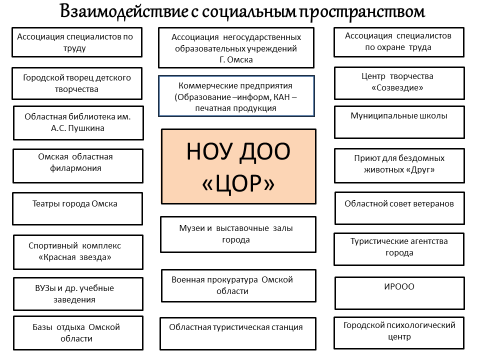                   Ежегодно  школьники отправляются в поездки на базы отдыха: имени Д.М. Карбышева, «Сказку», «Оазис», Зотино, «Жемчужину», расположенные  в Омском районе. Также  учащиеся совместно с педагогами   ездят в  туристические поездки, посещают такие города, как Москва, Санкт-Петербург, Екатеринбург, Казань, Новосибирск, Кунгур. Ценно то, что  в поездки отправляются классы практически в полном составе и даже  несколько классов вместе. Это  способствует укреплению дружбы, взаимоподдержки, культуре общения.                                    IV.11 Модуль «Школьные медиа»     Цель школьных медиа (совместно создаваемых школьниками и педагогами средств распространения текстовой, аудио и видео информации) – развитие коммуникативной культуры школьников, формирование навыков общения и сотрудничества, поддержка творческой самореализации учащихся.        Воспитательный потенциал школьных медиа реализуется в рамках следующих видов и форм:· разновозрастный редакционный совет подростков, старшеклассников и консультирующих их взрослых, целью которого является освещение (через  школьное радио или телевидение) наиболее интересных моментов жизни школы, популяризация общешкольных ключевых дел, кружков, секций, деятельности органов ученического самоуправления;· школьный медиацентр – созданная из заинтересованных школьников группа информационно-технической поддержки школьных мероприятий, осуществляющая видеосъемку и мультимедийное сопровождение школьных праздников, фестивалей, конкурсов, спектаклей, капустников, дискотек;· школьная интернет-группа - разновозрастное сообщество школьников и педагогов, поддерживающее интернет-сайт школы и соответствующую группу в социальных сетях с целью освещения деятельности образовательной организации в информационном пространстве, привлечения внимания общественности к школе, информационного продвижения ценностей школы и организации виртуальной диалоговой площадки, на которой детьми, учителями и родителями могли бы открыто обсуждаться значимые для школы вопросы;· школьная киностудия, в рамках которой создаются ролики, клипы, осуществляется монтаж познавательных, документальных, анимационных, художественных фильмов, с акцентом на этическое, эстетическое, патриотическое просвещение аудитории.       V. ОСНОВНЫЕ НАПРАВЛЕНИЯ САМОАНАЛИЗА ВОСПИТАТЕЛЬНОЙ РАБОТЫ              Самоанализ  воспитательной работы осуществляется с целью выявления основных проблем  воспитания и  поиска путей их решения. Самоанализ осуществляется ежегодно.Внимание при этом сосредотачивается на вопросах, связанных с:-  качеством  проводимых общешкольных ключевых дел; - качеством совместной деятельности классных руководителей и учащихся;- качеством реализации личностно развивающего потенциала школьных уроков; - качеством организуемой в школе внеурочной деятельности; - качеством работы с родителями;- качеством существующего в школе ученического самоуправления; - качеством профориентационной работы;- качеством организации предметно-эстетической среды школы; - качеством работы по формированию  у учащихся  культуры здорового образа жизни;  - качеством проводимых в школе экскурсий, поездок.         Итогом самоанализа  является перечень выявленных проблем, над которыми предстоит работать педагогическому коллективу, и разработка плана мероприятий, направленных  на их преодоление.         Эффективность реализации  программы воспитания  обучающихся 1-11 классов в НОУ ДОО «Центр образования и развития» определяется  посредством мониторинга.     Мониторинг представляет собой систему диагностических исследований, направленных на комплексную оценку результатов эффективности реализации образовательным учреждением Программы  воспитания учащихся.В качестве основных показателей и объектов исследования эффективности реализации  Программы воспитания  учащихся выступают:  -  особенности развития личностной, социальной, экологической, трудовой (профессиональной) и здоровьесберегающей культуры учащихся; -  социально-педагогическая среда, общая психологическая атмосфера и нравственный уклад школьной жизни в школе;-  особенности детско-родительских отношений и степень включенности родителей (законных представителей) в образовательный и воспитательный процесс.        Основные принципы организации мониторинга эффективности реализации  школой  Программы воспитания:принцип системности – предполагает изучение планируемых результатов развития учащихся, в качестве составных (системных) элементов общего процесса духовно-нравственного развития, воспитания и социализации учащихся; принцип личностно-социально-деятельностного подхода - ориентирует исследование эффективности деятельности образовательного учреждения на изучение духовно-нравственного развития и социализации учащихся в единстве основных социальных факторов их развития — социальной среды, воспитания, деятельности личности, ее внутренней активности;принцип объективности – предполагает формализованность оценки (независимость исследования и интерпретации данных) и предусматривает необходимость принимать все меры для исключения пристрастий, личных взглядов, предубеждений, корпоративной солидарности и недостаточной профессиональной компетентности специалистов в процессе исследования;принцип детерминизма (причинной обусловленности) – указывает на обусловленность, взаимодействие и влияние различных социальных, педагогических и психологических факторов на духовно-нравственное развитие и социализацию учащихся;принцип признания безусловного уважения прав учащихся.       Мониторинг эффективности реализации  НОУ ДОО «Центр образования и развития» программы духовно-нравственного воспитания и социализации обучающихся. Методологический инструментарий мониторинга воспитания и социализации обучающихсяМетодологический инструментарий мониторинга воспитания и социализации обучающихся предусматривает использование следующих методов.Тестирование (метод тестов) – исследовательский метод, позволяющий выявить степень соответствия планируемых и реально достигаемых результатов  воспитания и социализации учащихся путем анализа результатов и способов выполнения учащимися ряда специально-разработанных заданий.Опрос – получение информации, заключенной в словесных сообщениях учащихся. Для оценки эффективности деятельности образовательного учреждения по воспитанию  и социализации учащихся используются следующие виды опроса:-  анкетирование - эмпирический социально-психологический метод получения информации на основании ответов учащихся на специально подготовленные вопросы анкеты;- интервью - вербально-коммуникативный метод, предполагающий проведении разговора между исследователем и учащимися по заранее разработанному плану, составленному в соответствии с задачами исследования уровня воспитания  и социализации учащихся. В ходе интервью исследователь не высказывает своего мнения и открыто не демонстрирует своей личной оценки ответов учащихся или задаваемых вопросов, что создает благоприятную атмосферу общения и условия для получения более достоверных результатов;- беседа – специфический метод исследования, заключающийся в проведении тематически направленного диалога между исследователем и учащимися с целью получения сведений об уровне воспитания  и социализации учащихся;- психолого-педагогическое наблюдение – описательный психолого-педагогический метод исследования, заключающийся в целенаправленном восприятии и фиксации особенностей, закономерностей развития и воспитания учащихся. В рамках мониторинга  духовно- нравственного развития учащихся предусматривается использование следующих видов наблюдения: - включенное наблюдение – наблюдатель находится в реальных деловых или неформальных отношениях с учащимися, за которыми он наблюдает и которых он оценивает; - узкоспециальное наблюдение – направлено на фиксирование строго определенных параметров (психолого-педагогических явлений) воспитания и социализации учащихся.      Особо следует выделить психолого-педагогический эксперимент как основной метод исследования духовно-нравственного развития, воспитания и социализации обучающихся.      В рамках мониторинга психолого-педагогическое исследование предусматривает внедрение в педагогическую практику комплекса различных самостоятельных эмпирических методов исследования, направленных на оценку эффективности образовательного учреждения по формированию духовно-нравственной культуры и социализации учащихся.     Основной целью исследования является изучение динамики духовно-нравственного развития, воспитания и социализации учащихся в условиях системной воспитательной деятельности на основе Программы воспитания школы.      В рамках психолого-педагогического исследования духовно-нравственного развития и воспитания следует выделить три этапа:Этап 1. Контрольный этап исследования (диагностический срез) ориентирован на сбор данных социального и психолого-педагогического исследований до реализации школой Программы воспитания  учащихся.Этап 2. Формирующий этап исследования предполагает реализацию школой  основных направлений Программы  воспитания учащихся.Этап 3. Интерпретационный этап исследования ориентирован на сбор данных социального и психолого-педагогического исследований после реализации школой Программы воспитания. Заключительный этап предполагает исследование динамики духовно-нравственного развития, воспитания  и социализации учащихся. Для изучения динамики духовно-нравственного развития учащихся и эффективности реализуемой школой программы результаты исследования, полученные в рамках контрольного этапа эксперимента (до апробирования основных направлений Программы воспитания), изучаются в сравнении с экспериментальными данными интерпретационного этапа исследования (после апробирования основных направлений Программы воспитания). Таким образом, при описании динамики духовно-нравственного развития подростков используются результаты контрольного и интерпретационного этапов исследования. Критериями эффективности реализации школой Программы воспитания  является динамика основных показателей духовно-нравственного развития, воспитания и социализации учащихся:- динамика развития личностной, социальной, экологической, трудовой (профессиональной) и здоровьесберегающей культуры учащихся;- динамика (характер изменения) социальной, психолого-педагогической и нравственной атмосферы в школе;- динамика детско-родительских отношений и степени включенности родителей (законных представителей) в образовательный и воспитательный процесс.Положительная динамика (тенденция повышения уровня нравственного развития учащихся) - увеличение значений выделенных показателей духовно-нравственного развития и социализации учащихся на интерпретационном этапе по сравнению с результатами контрольного этапа исследования;Инертность положительной динамики подразумевает отсутствие характеристик положительной динамики и возможное увеличение отрицательных значений показателей духовно-нравственного развития, воспитания и социализации учащихся на интерпретационном этапе по сравнению с результатами контрольного этапа исследования;Устойчивость (стабильность) исследуемых показателей духовно-нравственного развития, воспитания и социализации учащихся на интерпретационном и контрольного этапах исследования. При условии соответствия содержания сформировавшихся смысловых систем у подростков, в педагогическом коллективе и детско-родительских отношениях общепринятым моральным нормам, устойчивость исследуемых показателей может являться одной из характеристик положительной динамики духовно-нравственного развития, воспитания и социализации учащихся.      Оценка эффективности реализации программы по формированию культуры здорового и безопасного образа жизниОсновные результаты работы по формированию культуры здорового и безопасного образа жизни учащихся оцениваются в рамках мониторинговых процедур, предусматривающих выявление: динамики сезонных заболеваний; динамики школьного травматизма; утомляемости учащихся и т.п.На уроках физической культуры уровень физической подготовленности обучающихся выявляется на основе установленных нормативов для определённых возрастных категорий и отдельно для мальчиков и девочек. Основные результаты формирования культуры здорового и безопасного образа жизни обучающихся во внеурочной деятельности не подлежат итоговой оценке индивидуальных достижений выпускников начальной школы, однако оцениваются в рамках мониторинговых процедур, в которых ведущими методами являются: экспертные суждения (родителей, партнёров школы); анонимные анкеты, позволяющие анализировать (не оценивать) ценностную сферу личности; различные тестовые инструменты, созданные с учётом возраста; самооценочные суждения  детей.  В качестве содержательной и критериальной базы оценки выступают планируемые личностные достижения обучающихся:- ценностное отношение к своему здоровью, здоровью близких и окружающих людей;- элементарные представления о взаимообусловленности физического, нравственного, социально-психологического здоровья человека, о важности морали и нравственности в сохранении здоровья человека;- первоначальный личный опыт здоровьесберегающей деятельности;- первоначальные представления о роли физической культуры и спорта для здоровья человека, его образования, труда и творчества;- знания о возможном негативном влиянии компьютерных игр, телевидения, рекламы на здоровье человека.Оценка и коррекция развития этих и других личностных результатов образовательной деятельности обучающихся, в том числе детей  с ОВЗ,  осуществляется в ходе постоянного наблюдения педагога в тесном сотрудничестве с семьей ученика.  Календарь образовательных событий, приуроченных к государственным и национальным праздникам Российской Федерации, памятным датам и событиям российской истории и культурыПЛАН ВОСПИТАТЕЛЬНОЙ РАБОТЫ ШКОЛЫ(начальное общее образование)НА 2021-22 УЧЕБНЫЙ ГОДМодуль «Классное руководство и наставничество»(согласно индивидуальным планам классных руководителей, с включением тематических классных часов)Модуль «Школьный урок»(согласно индивидуальным планам учителей-предметников, с включением мероприятий программы по формированию навыков жизнестойкости учащихся)Модуль «Курсы внеурочной деятельности»Модуль «Работа с родителями»Модуль «Самоуправление»Модуль «Профориентация»Модуль «Организация предметно-эстетической среды»Модуль «Здоровый образ жизни»Модуль «Экскурсии, поездки, походы»ПЛАН ВОСПИТАТЕЛЬНОЙ РАБОТЫ ШКОЛЫ(основное общее образование)НА 2021-22 УЧЕБНЫЙ ГОДМодуль «Классное руководство и наставничество»(согласно индивидуальным планам классных руководителей, с включением тематических классных часов)Модуль «Школьный урок»(согласно индивидуальным планам учителей-предметников, с включением мероприятий программы по формированию навыков жизнестойкости учащихся)Модуль «Курсы внеурочной деятельности»Модуль «Работа с родителями»Модуль «Самоуправление»Модуль «Профориентация»Модуль «Организация предметно-эстетической среды»Модуль «Здоровый образ жизни»Модуль «Экскурсии, поездки, походы»Модуль «Школьные медиа»В текущем учебном году (2021-2022) данный модуль организован на базе 5-го классаПЛАН ВОСПИТАТЕЛЬНОЙ РАБОТЫ ШКОЛЫ(среднее общее образование)НА 2021-22 УЧЕБНЫЙ ГОДМодуль «Классное руководство и наставничество»(согласно индивидуальным планам классных руководителей, с включением тематических классных часов)Модуль «Школьный урок»(согласно индивидуальным планам учителей-предметников, с включением мероприятий программы по формированию навыков жизнестойкости учащихся)Модуль «Курсы внеурочной деятельности»Модуль «Работа с родителями»Модуль «Самоуправление»Модуль «Профориентация»Модуль «Организация предметно-эстетической среды»Модуль «Здоровый образ жизни»Модуль «Экскурсии, поездки, походы»№НаправленияОсновные ценностиОсновное содержание Виды и формы деятельности1.Личность и государствоВоспитание гражданственности,патриотизма,уважения к правам, свободам и обязанностям человека.Гражданское обществоЭлементарное представление о политическом устройстве Российского государства, его символахБеседы.Познавательные викторины. Наглядность.  Школьные уроки, классные часы. Путешествия по городам России.1.Личность и государствоВоспитание гражданственности,патриотизма,уважения к правам, свободам и обязанностям человека.Любовь к России, своему народу, своему краюОбщая историческая судьба народов России. Национальные герои. Уважение к защитникам ОтечестваБеседы. Экскурсии. Просмотр патриотических фильмов, игры историко-патриотического содержания. Путешествия по историческим и памятным местам, Вахта памяти. Сотрудничество с Советом ветеранов, Кадетским корпусом и танковым институтом. Номинация «Краеведение» в рамках областного конкурса «Знатоки краеведения». Выставки военных регалий и семейных реликвий, Встречи с героями России и выдающимися людьми города и страны. 1.Личность и государствоВоспитание гражданственности,патриотизма,уважения к правам, свободам и обязанностям человека.Поликультурный мирПредставление о правах и обязанностях гражданина России, понимание активной роли человека в обществе. Ответственность за свои поступки.Митинги, лекторий и пятиминутки, Участие в социальных проектах и мероприятиях, проводимых детскими организациями.  Подготовка и проведение национально-культурных праздников.2.Личность и нравственностьВоспитаниенравственных чувств, этического сознания.Нравственный выбор. Милосердие. Забота о старших и младших.Уважительное отношение к родителям, доброжелательное отношение к сверстникам и младшим. Бережное, гуманное отношение ко всему живому.Акции милосердия. Благотворительная деятельность.Праздники: День матери. День семьи.Посещение выставок, отражающих культурные и духовные традиции народов России. Конкурсы сочинений, стихов, творческие проекты «Моя семья».2.Личность и нравственностьВоспитаниенравственных чувств, этического сознания.Уважение достоинства человека. Равноправие. Ответственность и чувство долга. Честность. Толерантность.Правила поведения. Хорошо и плохо.Правила этики. Культура речи.Дружеские взаимоотношения на основе взаимопомощиРолевые игры. Беседы на морально-нравственные темы. Тематические классные часы. Коллективные игры на взаимодействие.3.Личность и творческое созиданиеВоспитаниетрудолюбия,творческого отношения к учению,труду,жизни.Уважение к трудуУважение к труду старших и сверстников. Умение соблюдать порядок на рабочем месте.Познавательные экскурсии на производство. Встречи с представителями разных профессий. Ролевые экономические игры..3.Личность и творческое созиданиеВоспитаниетрудолюбия,творческого отношения к учению,труду,жизни.Стремление к познанию и истинеВедущая роль образования, труда и значение творчества в жизни человека и общества.Презентация учебных и творческих достижений. Портфолио. Участие в конференции НОУ. Предметные недели. Участие в олимпиадах и конкурсах.  Викторины и интеллектуальные игры.3.Личность и творческое созиданиеВоспитаниетрудолюбия,творческого отношения к учению,труду,жизни.Творчество и созиданиеПервоначальные навыки коллективной работы.Трудовые акции. Навыки самообслуживания.4. Личность и родная земляВоспитаниеценностного отношения к природе,окружающей среде, к собственному здоровью.Родная земляПонимание активной роли человека в природе. Экологические акции, десанты. Озеленение школьной территории, помещения школы.4. Личность и родная земляВоспитаниеценностного отношения к природе,окружающей среде, к собственному здоровью.Экологическое сознаниеЦенностное отношение к природе и всем формам жизни. Бережное отношение к животным, растениям, здоровью.Путешествия по родному краю. Туристические походы. Пропаганда здорового образа жизни. Спортивные мероприятия и праздники. Школьные и межшкольные спартакиады. Спортивные секции. 5.Личность и потребность в красотеВоспитаниеценностного отношения к прекрасному,формирование представлений об эстетических идеалах и ценностях.Красота душевная и физическая. Интерес к искусству, к занятиям художественным творчеством.Посещение театров, музеев, выставок. Сотрудничество с филармонией, городскими театрами. Участие в конкурсах чтецов.5.Личность и потребность в красотеВоспитаниеценностного отношения к прекрасному,формирование представлений об эстетических идеалах и ценностях.Эстетический идеал, умение видеть красоту природы, труда, творчества.Экскурсии к памятникам зодчества. Конкурс «Звезда школы» творческая номинация. Студия «Нескучный сад». Альманах «Школьный сад». Конкурсы рисунков.ПонедельникВторникСредаЧетвергПятница1.Шахматы рук. шахматный центр «Мастер»1-6 кл.16.10 -17.001 . Кружок «Лепка»рук. Балацкая Е.Б.4  кл.12.30 – 13.151. Кружок «Лепка»рук. Завьялова Л.А..2  кл.16.00 – 16.451 Театральная студия «Ремарка»рук. Павлова В.Ю, Соловьёв С.Н.7 – 11 кл.17.00 – 19.001.Кружок-мастерская «Декор»рук. Белова Н.М.6 кл.16.55 – 17.402.Международный немецкийрук. Шейнмаер Н.Д.3 кл.13.30 – 14.15 2. . Кружок «Декор»рук. Белова Н.М.5 кл.  16.55 – 17.402. Робототехникарук. Костюченко А.В. 1 кл.    15.15 – 16.552. Кружок «Чудесный пластилин»рук. Боровикова Н.В.3 «А» кл.16.45 -17.302. Кружок «Кулинария»рук. Белова Н.М.3 кл.15.25 – 16.553.Театральный кружокрук.Соловьёв С.Н.4 кл.12.30 - 13.155-6 кл.14.25 – 15.103.Театральный кружокрук. Соловьёв С.Н.3 А и Б кл.13.30 – 14.152 кл.14.25 – 15.103.Театральный кружокрук. Соловьёв С.Н.5 и 6 кл. 14.25 – 15.103. Театральный кружок рук. Соловьёв С.Н.1 кл - 12.30 13.154 кл13.30 – 14.153 «А» и 3 «Б»14.25 – 15.103 Робототехникарук. Костюченко А.В.3 кл.  14.40 – 16.204. Футболрук. Хамзин А.Ф.12.30 – 13.15 -1 и 2  кл14.25 – 15.10 - 3 и 4 кл4.Студия ИЗО «Нескучный сад» рук.Критевич Л.Н.16.00 – 17.00 – 1 кл.17.00 – 18.00 - 2-3 кл.4. Шахматы рук. шахматный центр «Мастер»1-6 кл.16.10 -17.004. Международный немецкийрук. Шейнмаер Н.Д.3 «Б» кл 13.30 – 14.154 кл14.25 – 16.004. Кружок «Кенгуру»(математика)рук. Боровикова Н.В.3 «А»16.00 -16.455. Кружок «Кулинария»рук. Белова Н.М.4 кл.  15.00 – 16.302 кл.  16.30 – 18.005. Театральная студия «Ремарка»рук. Павлова В.Ю, Соловьёв С.Н.7 – 11 кл.17.00 – 19.005. Кружок «Калейдоскоп наук»рук. Строкина Е.Ф.4 кл.13.30. – 14.155 .Студия ИЗО «Нескучный сад» рук.Критевич Л.Н.16.00- 17.00 –1 кл 17.00 – 18.00  - 2- 3 кл.5. Шахматы рук. шахматный центр «Мастер»1-6 кл.16.10 -17.006. Робототехникарук. Костюченко А.В. 2 кл.    14.25 – 16.006. Международный немецкийрук. Шейнмаер Н.Д.11 кл.14.25 – 15.106.  Футболрук. Хамзин А.Ф.12.30 – 13.15 – 1 и 2 кл.14.25 – 15.10 – 3 – 4  кл6.Футболрук. Хамзин А.Ф.3-4 кл.13.30 – 14.15 1-2 кл.14.25   15.15 7. Кружок «Каллиграфия»рук. Гирис И.Н.1 кл.С 14.00 7. Кружок «Занимательная математика»рук. Юркина А.А.2 кл. 14.00 – 14.457. Кружок любителей  французского языкарук. Маслова Л.П.3 «А» и «Б» 16.00– 17.007. Кружок «Занимательная математика»рук. Юркина А.А.2 кл. 16.00 – 16.458. Кружок «Весёлая грамматика»рук. Токарева Е.С.3 Б  кл.13.30 – 14.158. Кружок «Самоделкин»рук. Строкина Е.Ф.2 и 4 кл.17.00 – 17.458. Международный немецкийрук. Шейнмаер Н.Д.11 кл.  13.30 – 14.158 кл.14.25 – 16.009. Кружок «Юный краевед»рук. Куроедов М.В.7 – 8 кл8.00 – 8.409. Театральный кружокрук. Соловьёв С.Н.1 кл.11.15 – 11.552 кл.13.05 – 13.4510. Кружок «Английский для всех»рук. Конюская В.М.5  кл.14.25 – 15.1010. Кружок «Весёлая грамматика»рук. Токарева Е.С.3 Б  кл.14.25 – 15.10Студия хореографии         1-11 классы       рук. Соломенникова В.И. – по скользящему графику«Школьное медиа»  (музыка)                             1-11 классы       рук.  Асриева О.О. – по скользящему графику «Школьное медиа»  (видео)                                1-11 классы       рук.  Заикин А.В.    – по скользящему графикуТеатральная студия «Ремарка»  7 – 11 классы     рук. Павлова В.Ю, Соловьёв С.Н. – суббота  14.00 – 16.00Студия хореографии         1-11 классы       рук. Соломенникова В.И. – по скользящему графику«Школьное медиа»  (музыка)                             1-11 классы       рук.  Асриева О.О. – по скользящему графику «Школьное медиа»  (видео)                                1-11 классы       рук.  Заикин А.В.    – по скользящему графикуТеатральная студия «Ремарка»  7 – 11 классы     рук. Павлова В.Ю, Соловьёв С.Н. – суббота  14.00 – 16.00Студия хореографии         1-11 классы       рук. Соломенникова В.И. – по скользящему графику«Школьное медиа»  (музыка)                             1-11 классы       рук.  Асриева О.О. – по скользящему графику «Школьное медиа»  (видео)                                1-11 классы       рук.  Заикин А.В.    – по скользящему графикуТеатральная студия «Ремарка»  7 – 11 классы     рук. Павлова В.Ю, Соловьёв С.Н. – суббота  14.00 – 16.00Студия хореографии         1-11 классы       рук. Соломенникова В.И. – по скользящему графику«Школьное медиа»  (музыка)                             1-11 классы       рук.  Асриева О.О. – по скользящему графику «Школьное медиа»  (видео)                                1-11 классы       рук.  Заикин А.В.    – по скользящему графикуТеатральная студия «Ремарка»  7 – 11 классы     рук. Павлова В.Ю, Соловьёв С.Н. – суббота  14.00 – 16.00Студия хореографии         1-11 классы       рук. Соломенникова В.И. – по скользящему графику«Школьное медиа»  (музыка)                             1-11 классы       рук.  Асриева О.О. – по скользящему графику «Школьное медиа»  (видео)                                1-11 классы       рук.  Заикин А.В.    – по скользящему графикуТеатральная студия «Ремарка»  7 – 11 классы     рук. Павлова В.Ю, Соловьёв С.Н. – суббота  14.00 – 16.00ДатаСодержание работыУчастникиОтветственныеПредполагаемый результат2-3 неделяГрупповые консультации родителей и педагогов в 1 и 5 классах. Наблюдение и диагностика вновь прибывших учеников.Психолог, педагоги 1 и 5 классов, классные руководители 1 и 5 классовПсихолог, классные воспитатель 5 класса и классный руководитель 1 классаОптимальная организация процесса школьной адаптации детей4 неделяИндивидуальные консультации для педагогов и родителей 1 и 5 классов по вопросам адаптации детей в школе. Родительское собрание в 5 классе «Психологические и возрастные особенности пятиклассников».Психолог, педагоги, классный руководитель1 класса  и классный воспитатель 5 классаПсихолог Профилактика школьной дезадаптации. Повышение психологическойкомпетенции родителей.ДатаСодержание работыУчастникиОтветственныеПредполагаемый результат1-4 неделяИндивидуальные консультации родителей  вновь прибывших учеников.Психолог, родителиПсихологПсихологические портреты новеньких.ДатаСодержание работыУчастникиОтветственныеПредполагаемый результат2 неделяПроведение индивидуальных консультаций для родителей 1 и 5 классов по итогам диагностических мероприятий.Психолог, родителиПсихологКоррекция и профилактика школьной дезадаптации3-4 неделяИндивидуальные профконсультации для обучающихся  и родителей с применением профориентацион.методик (9 класс)Психолог, учащиеся 9 класса, их родителиПсихологРазвитие самосознания и активизация конструктивного самоизменения.ДатаСодержание работыУчастникиОтветственныеПредполагаемый результат2 неделяПсихолого-педагогическое занятие «Что такое ЕГЭ и что он для меня значит?»Психолог, педагоги 11 класса, классный руководитель, завучи, родители. ПсихологПовышение психологической компетентности выпускников.ДатаСодержание работыУчастникиОтветственныеПредполагаемый результат3 неделяПсихолого-педагогическое занятие «Что такое ОГЭ и что он для меня значит?»Психолог, педагоги 9 класса, классный руководитель, завучи, родители. ПсихологПовышение психологической компетентности девятиклассников.ДатаСодержание работыУчастникиОтветственныеПредполагаемый результат1-2 неделяАкция в День дополнительн. образования - игра- забава «Все музы в гости к нам» для 4-7 классов с привлечением родителей.Психолог, учитель ИЗО, музыки, хореограф, родителиПсихологПозитивные изменения в «Я- концепции», в эмоциональном состоянии. Коммуникативные навыки, креативность, групповое взаимодействие, расширение культурного диапазона.ДатаСодержание работыУчастникиОтветственныеПредполагаемый результат1-2 неделяПодготовка и проведение диагностического минимума в 4 классе по готовности к обучению в средней школе.Индивидуальные консультации с родителями по итогам диагностического минимумаПсихолог,директор, завучи, педагоги, родители.ПсихологСтепень готовности к обучению в средней школе, особенности развития обучающихся.ДатаСодержание работыУчастникиОтветственныеПредполагаемый результат3-4 неделяПсихолого-педагогический семинар для родителей «Защита от манипуляций» Психолог,  желающие родители  учащихся  1 – 11 классов Психолог Рекомендации по выработке эффективных моделей поведения родителей.ДатаСодержание работыУчастникиОтветственныеПредполагаемый результат1-2 неделяРодительские собрания 1-х, 4,5,9 классовПсихолог,директор, завучи, педагоги, классные руководители, классные воспитатели, родителиПсихологПодведение итогов работыЧто изучается  (предмет мониторинга) Как изучается  (механизм мониторинга) 1. Личность школьника как главный показатель эффективности процесса воспитания Методика 	индивидуального 	диагностического собеседования. 2. Детский коллектив как условие развития личности школьника Методика изучения уровня развития детского коллектива «Какой у нас коллектив» А. Н. Лутошкина . Методика социометрического изучения межличностных отношений в детском коллективе . 3. Профессиональная позиция педагога как условие развития личности школьника Диагностика профессиональной позиции педагога как воспитателя. Методика изучения профессиональных ориентиров педагогического коллектива в сфере воспитания. 4. Организационные условия, обеспечивающие эффективность 	процесса воспитания Экспертный анализ и оценка организационных условий процесса воспитания 4.1. Материально-техническое оснащение, необходимое для организации процесса воспитания Качественный и количественный анализ материально-технического оснащения процесса воспитания (оборудования, аппаратуры, культурно-массового, туристского, спортивного снаряжения, библиотечно-информационного фонда и т. д.)4.2. Укомплектованность школы квалифицированными специалистами в области воспитания Анализ штатного расписания образовательного учреждения на предмет наличия необходимых и достаточных для осуществления процесса воспитания педагогов  и их профессиональной квалификации. 4.3. Предметно-эстетическая среда, в которой организуется процесс воспитания Анализ предметно-эстетической среды образовательного учреждения.4.4. Программное обеспечение процесса воспитания Анализ  программ, планов воспитания в образовательном учреждении. МесяцДатаОбразовательное событиеСентябрь1День знанийСентябрь3День окончания Второй мировой войныСентябрь6-10Неделя безопасностиСентябрь8Международный день распространения грамотностиОктябрь1День гражданской обороныОктябрь4Всемирный день защиты животныхОктябрь5Международный день учителяОктябрь15Всероссийский урок «Экология и Энергосбережение» в рамках Всероссийского фестиваля энергосбереженияОктябрь26Международный день школьных библиотекОктябрь28День интернета. Всероссийский урок безопасности школьников в сети ИнтернетОктябрь29Урок памяти (День памяти политических репрессий)Ноябрь 4День народного единства Ноябрь 19День словаря (22 ноября)Ноябрь 26День матери в РоссииДекабрь 1Всемирный день борьбы со СПИДомДекабрь 3День неизвестного солдатаДекабрь 6День добровольца (волонтера) (5 декабря)Декабрь 9День героев ОтечестваДекабрь 10День Конституции РФ (12 декабря)Декабрь 20-24Празднование Нового годаЯнварь14Старый Новый год (традиционны праздники)Январь27Международный день памяти жертв ХолокостаДень полного освобождения Ленинграда от фашисткой блокады (1944)24-28Предметная неделя, посвященная Дню российской науки (8 февраля)Февраль18Международный день родного языка (21 февраля)Февраль23День защитника ОтечестваМарт28.02-6Масленичная неделя Март8Международный женский деньМарт21-25Всероссийская неделя детской и юношеской книги. Юбилейная дата: Е.А. Баратынский (220), А. Фет (200), Н. Апухтин (180), А.П. Чехов (160), А.И. Куприн (150), И.А. Бунин (150), А.С. Грин (140), А. Белый (140), А. блок (140), А. Черный (140), б. Пастернак (130), О.Ф. Бергольц (110), А.Т. Твардовский (110), Ф.А. Абрамов (100), А.Г. Адамов (100), Ю.М. Нагибин (100), Д.С. Самойлов (100), В.М. Песков (90), И.А. Бродский (80)Март21-25Всероссийская неделя музыки для детей и юношестваАпрель4-8Неделя театра, посвященная Международному дню театра (27 марта)Апрель12День космонавтики. 60-тилетие полёта в космос Ю.А. ГагаринаАпрель30День пожарной охраныМай6День Победы советского народа в ВОВ 1941-1945 (9мая)Май15Международный день семьиМай21100-летие со дня рождения А.Д. СахароваМай23Последний звонок в 9 классеМай24День славянской письменности и культурыМай25Последний звонок в 11 классеМай27Выпускной в 4 классеИюнь1Международный день защиты детей5Всемирный день окружающей среды6День Русского языка – Пушкинский день России10День России (12 июня)22День памяти и скорби – день начала ВОВМодуль «Ключевые общешкольные дела»Модуль «Ключевые общешкольные дела»Модуль «Ключевые общешкольные дела»Модуль «Ключевые общешкольные дела»МероприятияКлассы Сроки ОтветственныеДень знаний:Торжественная линейкаТематические классные часы, посвященные Дню города Омска «Омск – город трудовой доблести и славы», Году наукиЭкскурсия в дендропарк1-11501.09.21ЗДВР, классные руководителиОбщешкольный туристический слёт, посвященный дню окончания Второй мировой войны1-11 03.09.21ЗДВР, учителя физической культуры, классные руководителиМеждународный день учителя (концерт)Изготовление сладкого подарка (пирога) к Дню учителяВыступление звена «Наука» перед учителями школы на тему «А знаете ли Вы, что….»1-113б501.10.21ЗДВР, классные руководители, учитель музыки, хореограф, режиссерАкция помощи приюту для животных1-1104-08.10.21ЗДВР, классные руководителиПосвящение в первоклассники115.10.21ЗДВР, классные руководители, режиссерДень народного единства:Выставка «Народы России»Классные часы с чаепитием (национальные сладости)Ярмарка1-1129.10.21ЗДВР, классные руководители День матери1-1126.11.21Классные руководителиДень ученика ЦОР1-1130.11.21ЗДВР, педагогический коллективНовогодние праздники:Украшение кабинетовКонкурс новогодних открытокНовогоднее представление Традиции стран мира1-1120-24.12.21ЗДВР, классные руководители, учитель ИЗО, режиссер, хореограф, учителя иностранных языковТрадиции русского народа: Старый Новый год: народные игры, хороводы…1-11 14.01.22ЗДВР, классные руководители, учитель музыки, хореографии«День любви» к живописи 1-1111.02.22ЗДВР, классные руководители, учитель ИЗОСмотр песни и строя, посвященный Дню защитника Отечества1-1118.02.22ЗДВР, учителя физической культуры, классные руководителиДень защитника Отечества1-1122.02.22Классные руководителиМасленичная неделя1-11 28.02-04.03.22ЗДВР, режиссер, учителя-предметники, классные руководителиМеждународный женский день (концерт)1-1111.03.22ЗДВР, учитель музыки, хореограф, режиссер, классные руководителиИностранное кафе для родителей409.03.22Учителя иностранных языков, классный руководительШкольная театральная весна: конкурс театральных миниатюр1-1104-08.04.22ЗДВР, классные руководители, учителя литературыНеделя космонавтики: 60-тилетие полёта в космос первого человекаПроекты летательных космических аппаратов1-1111-15.04.22ЗДВР, учителя окружающего мира, физики и астрономии, классные руководителиОбщешкольная зарница, посвященная Победе в ВОВ1-1106.05.22ЗДВР, учителя физической культурыВыпускной вечер427.05.22Классный руководитель, учитель музыки, хореограф, режиссерДела, события, мероприятияКлассы Сроки Ответственные Урок знаний:Тематические классные часы, посвященные Дню города Омска «Омск – город трудовой доблести и славы», Году науки:«Мой любимый город»1-113б01.09.21Классные руководителиПравила безопасного поведения на туристическом слете 1-1102.09.21Классные руководителиКлассный час «Братья наши меньшие» - в классные часы3Б8.09.21Классный руководитель.Классные часы «Безопасность на дорогах»1-11В течение года по планамКлассные руководителиИнструктажи по технике безопасности и правилам поведения1-11В течение годаКлассные руководителиОрганизация образовательных экскурсий в черте города, области, России, зарубежья1-11В течение годаЗДВР, классные руководителиОрганизация развлекательных выездов с учащимися в пределах города (кинотеатры, развлекательные центры и т.п.) и области (базы отдыха)2-11В течение годаКлассные руководителиОрганизация посещения культурно-массовых мероприятий города (концерты, спектакли, выставки и т.п.) 1-11В течение годаЗДВР, классные руководителиПодготовка номеров к концерту на День учителя1-11сентябрьКлассные руководители, учитель музыки, хореографКлассные часы к Дню народного единства с чаепитием:«История праздника»«Русская кухня 17 в.» (дегустация блюд)1-113А, 43б 29.10.21Классные руководителиПодготовка и проведение классного мероприятия к Дню матери:Конкурс стихов о мамеКонцерт самодеятельности класса1-1123а, 408-26.11.21Классные руководители, учитель музыки, хореографКлассный час «Где живёт Дед Мороз?»117.12.21Классный руководительУкрашение кабинетов к новогодним праздникам, подготовка к новогодним торжествам1-1120-24.12.21Классные руководители, учитель ИЗО, хореограф, учитель музыкиКлассный час «История Старого Нового года» - в классные часы3Б 14.01.22Классный руководитель.Классный час «Детские писатели детям»118.03.21Классный руководительПодготовка к смотру песни и строя1-1101-18.02.22Классные руководители, учителя физической культурыКлассные часы посвященные Дню защитника Отечества: «А ну-ка, мальчики!»1-111, 2, 3б22.02.22Классные руководителиПодготовка номера от класса к Международному женскому дню1-11Февраль-11.03.22Классные руководители, учитель музыки, хореограф, режиссерКлассный час «А ну-ка, девочки!»3Б11.03.22Классный руководитель, ответственный ученик.Подготовка театральной миниатюры от класса к школьной театральной весне1-11Март-08.04.22Классный руководитель, режиссер, учителя литературыКлассный час о Ю.А.Гагарине. – в классные часы3Б9.04.22Классный руководительКлассные часы по пожарной безопасности:«Лесные пожары»«Огонь – друг и враг»1-1121, 3а29.04.22Классные руководители, шеф.классы, учитель ОБЖКлассные часы «Подвиг твой бессмертен»:«Лента памяти», рассказ о героях ВОВКонкурс чтецов «Стихи о Победе!», рассказ «Мои родственники в ВОВ»1-1121, 3а02-05.05.22Классные руководителиКлассный час «Безопасное лето»1, 3а20.05.22Классный руководительКлассный час «Внимание каникулы!» (инструктаж по безопасному поведению)1-827.05.22Классные руководителиДела, события, мероприятияКлассы Сроки Ответственные Организация и проведение уроков с использованием материалов, ориентированных на формирование навыков жизнестойкости обучающихся (самооценка, самоконтроль, произвольность, ценностные ориентации, коммуникативная и социальная компетентность)1-11В течение годаПедагоги-психологи, социальный педагогМеждународный день распространения грамотности «Интернациональные слова»«День грамотности»2208.09.2114.10.21Французского языка Маслова Л.П. Англ.язКонюская В.М., Тюменцева С.М.Урок музыки в честь Дня окончания ВОВ «Россия, Россия, нет слова красивей!»214.09.21Учитель музыки Асриева О.О.Всероссийский урок безопасности школьников в сети Интернет и в общественных местах32-421.09.2122-29.10.21 Учителя англ.язКонюская В.М., Тюменцева С.М.Початкова О.А., Кочнев Д.В.В Межународный день школьных библиотек урок «Кирилл и Мефодий»411.10.21Учитель музыки Асриева О.О. Международный день распространения грамотности.214.10.21Учителя англ.язКонюская В.М., Тюменцева С.М.В День неизвестного солдата урок «Патриотизм и эгоизм»«Могила неизвестного солдата»43Б03.12.21декабрьУчитель ОРКСЭ Асриева О.О.Учитель начальных классов Токарева Е.С. Празднование Нового года «Праздники»412.21Учитель французского языка Маслова Л.П.Урок музыки в преддверии Масленицы «Разыграй сказку»121.02.22Музыки Асриева О.О.  День пожарной охраны «Профессии. Французские дети говорят о семье»302.22Французского языка Маслова Л.П.Всероссийская неделя музыки для детей и юношества «В современных ритмах»328.02.22Музыки Асриева О.О. Всероссийская неделя детской и юношеской книги:«Юношеские произведения братьев Гримм»203.22В День космонавтики урок «60-летие полёта в космос Ю.А. Гагарина»412.04.22Нач.классов Строкина Е.Ф. Международный день Семьи:«День семьи»«Семейные традиции»4212.05.2213.05.22Англ.язКонюская В.М., Левушкина Е.Г. Начальных классов Юркина А.А.День Победы советского народа в ВОВ 1941-1945 (9мая)«Букет для ветерана»«Открытка солдату»«Портрет солдата»Плакат к Дню Победы «Дети войны»1234125-29.04.2206.05.22ИЗО Критевич Л.Н.Нач.кл. Гирис И.Н. Название курсаКлассыКоличество часов в неделюОтветственныеШахматы1-32Руков. шахм. центра «Мастер»Занимательный русский12Гирис И.Н.Математика22Юркина А.А.Футбол1-43Хамзин А.Ф.Театральная студия (подготовительные группы) 1, 2, 3А, 3Б, 4, 52Соловьёв С.Н.Театральная студия «Ремарка»6-116Павлова В.Ю., Соловьёв С.Н.Кулинария2А, 2Б, 32Белова Н.М.Нескучный сад (ИЗО)1-42Критевич Л.Н.Лепка3Б1Завьялова Л.А.Лепка3А1Боровикова Н.В.Лепка41Балацкая Е.Б.Занимательные предметы41Боровикова Н.В.Заниматика (математика)41Строкина Е.Ф.Оригами41Строкина Е.Ф.Международный французский21Маслова Л.П.Дела, события, мероприятияКлассыСроки Ответственные Организационные родительские собрания:«Особенности образовательной программы для учащихся 2 класса» «Возрастные особенности ребенка 9-10 лет»Школьные трудности у учащихся первых классов. Важные аспекты воспитания в адаптационный период.Ваш малыш -  школьник. Режим дня  первоклассника и его влияние на учебную деятельность. Родителям о здоровом питании ребёнка.1-1123а130.08-02.09Классные руководителиОформление классов к Дню знаний совместно с родителями класса1-630.08Классные руководителиОбщешкольный туристический слет1-1103.09.21ЗДВР, классные руководители, учителя-предметникиСобрания по планам классных руководителей1-11В течение годаКлассные руководителиОрганизация Дней рождений учащихся совместно с родителями именинников1-11В течение годаКлассные руководителиВыезды учащихся за пределы города (отдых, образовательные экскурсии и пр.) совместно с родителями класса1-6В течение годаКлассные руководителиИндивидуальные консультации для родителей по вопросам воспитания и образования детей1-11 классыВ течение годаКлассные руководители, педагог-психологАдаптация: чем помочь ребенку1сентябрьКлассные руководители, педагог-психологУчастие родителей в организации общешкольной флоры1-820-24.09.21Классные руководителиУчастие родителей в организации чаепитий и ярмарки к Дню народного единства1-1129.10.21ЗДВР, классные руководители«Роль семьи и школы в формировании самоконтроля и мотивации. Эстетическое воспитание ребёнка в семье. Итоги 1 триместра».3аНоябрь Классный руководительРодительское собрание по итогам первого триместраКак помочь ребёнку стать внимательным.Итоги адаптационного периода.3б1ноябрьКлассные руководителиДень ученика (участие родителей в концерте)1-1130.11.21ЗДВР, классные руководителиСовместное участие родителей в подготовке к новогодним торжествам1-6декабрьКлассные руководителиИтоги 1 триместра.Воспитание у детей интереса к чтению.Влияние физического развития и здоровья на успешность обучения.2декабрьКлассный руководительМама, папа, я – спортивная семья1-4 Февраль Классные руководители, учитель физической культурыКак подготовить детей китоговым, переводнымработам». Результаты учебы во 2 триместре3аФевральКлассный руководительПрофилактика простудных заболеваний.Права и обязанности ребенка в школе и дома.Условия успешного применения поощрений и наказаний.2ФевральКлассный руководительРодительское собрание по итогам второго триместраКомпьютер и телевизор: друг или враг?Воспитание трудолюбия в семье.Как воспитать себе помощника.3б1Февраль Классный руководительУчастие родителей в масленичных гуляниях1-1128.02-04.03ЗДВР, классные руководителиПодведение итогов года.Организация летнего отдыха.Перелистываем страницы учебного года.Погода в нашем доме.21Май Классный руководительУчастие родителей в организации Последних звонков и выпускных вечеров4МайЗДВР, классные руководителиРодительские собрания по итогам года1-820-27.05.22Классные руководителиДела, события, мероприятияКлассы Сроки ОтветственныеРаспределение обязанностей между всеми участниками классных коллективов1-11До 15.09.21Классные руководителиКлассный час «Выбор актива класса»3Б10.09.21Классный руководительУчастие в новогоднем празднике, организованном учащимися 9-11 классов1-8Декабрь ЗДВР, кл. руководителиКлассный час «Новогодняя дискотека»3Б-3А24.12.21Классный руководитель, ответственный за мероприятия в классе.Изготовление совместной новогодней поделки.3Б10-17.12.21Классный руководитель, ответственный ученикОрганизация работы актива класса 1-5В течение годаКл. рук Подготовка поздравления для пап к Дню защитника Отечества.3БфевральОтветственный ученикПодготовка поздравления для мам к Международному женскому дню.      3Б14.03.22Ответственный ученик№ п/пМероприятиеДата начала мероприятия(переодичность)УчастникиОтветственные исполнителиНормативно-правовое обеспечениеНормативно-правовое обеспечениеНормативно-правовое обеспечениеНормативно-правовое обеспечениеНормативно-правовое обеспечение1.1Изучение нормативно-правовых документов.  Разработка плана профориентационной работы в школе на 2021 -2022 учебный год.Сентябрь 2021 г.-Ответственный запрофориентационнуюработу1.2Изучение методических рекомендаций по организации профориентационной работы среди обучающихся. В течение года-Администрация школы, классные руководителиРабота с учащимисяРабота с учащимисяРабота с учащимисяРабота с учащимисяРабота с учащимисяЭкскурсия в шоколадный дом Брилля. Мастер-класс по изготовлению шоколада3-4сентябрьКл.рук«Я бы в летчики пошел…» презентация будущей профессии.3аоктябрьКл рукПрофессии моих родителей1октябрьКл.рукПроект «Семейные династии»ноябрь2Классный руководитель«Приглашенный гость» (родители делятся секретами своих профессий).3аНоябрь-апрельКл. рук2.3.9Конкурс рисунков: Моя будущая профессияЯнварь-март1-8учитель ИЗОКлассный час «Кто такой астроном?»3БфевральКлассный руководитель.Профессиональная диагностикаПрофессиональная диагностикаПрофессиональная диагностикаПрофессиональная диагностикаПрофессиональная диагностикаКонкурсные мероприятияКонкурсные мероприятияКонкурсные мероприятияКонкурсные мероприятияКонкурсные мероприятия- творческий конкурс  «Все профессии нужны, все профессии важны»;1-4 классыОтветственный запрофориентационную работу, классные руководители- творческий конкурс «Атлас семейных профессий» (для обучающихся 4-6 классов);4-6 классыОтветственный запрофориентационную работу, классные руководители2.5.2Конкурс «Караван профессий»Январь-март1-11 классыОтветственный запрофориентационную работу, классные руководителиРабота с родителями и педагогамиРабота с родителями и педагогамиРабота с родителями и педагогамиРабота с родителями и педагогамиРабота с родителями и педагогами3.1Информирование об образовательных возможностях территориально доступной им образовательной среды начального и среднего профессионального образования.В течение годаРодители, законные представители учащихсяОтветственный запрофориентационную работу, классные руководители3.2Информирование о проблемах занятости на местном и региональном рынке труда.В течение годаРодители, законные представители учащихся, педагоги школыОтветственный запрофориентационную работу3.3Круглый столпрофориентационной тематики Март-апрельРодители, законные представители учащихся, педагогический коллектив, администрация школыЗаместитель директора, ответственный за профориентационную работу3.4Участие педагогических работников в вебинарах, направленных на популяризацию профессий и специальностей, востребованных на региональном рынке трудаВ течение годаПедагогический коллектив школыАдминистрация школы3.5Консультации по профориентационной тематикиВ течение годаРодители, законные представители учащихся, педагоги школыОтветственный за профориентационную работу Дела, события, мероприятияКлассы Сроки ОтветственныеОформление классов к Дню знаний1-1131.08Классные руководителиОформление пространства классов, классных уголков1-11сентябрьКлассные руководителиОрганизация концертов, литературно-музыкальных композиций, спектаклей силами филармонии, театров города, ТС «Ремарка» в стенах школы1-11В течение годаЗДВР, руководители ТС «Ремарка»Фото выставка (коллажи) от классов «Мы  вместе»1-1116-17.09.21Классные руководителиШкольная флора «Красота вокруг нас»1-1122-24.09ЗДВР, классные руководителиОткрытки от классов на День учителя1-828-30.09Классные руководители 1-8 кл.Написание синквейна  для мамы2ноябрьКлассный руководительСоздание поделки для мамыСоздание картины для мамы31ноябрьКл.рукНовогоднее украшение школы1-1120-24.12.21Классные руководителиСоздание плаката к Дню защитника отечества для мальчиков3Январь-февральКл.рукСоздание презентации «Школьная пора»1Январь-февральКл.рукОформление школы и классов к Международному женскому дню1-1109-11.03Классные руководителиСоздание поздравительной открытки для девочек и мам1, 3мартКлассные руководителиТворческая работа к 8 Марта2Февраль-мартКлассный руководительПроект «Мы- первые!» к Дню космонавтики.2АпрельКлассный руководительСоздание плаката ко дню космонавтики. «60-тилетие полёта в космос Ю.А. Гагарина»3апрельКл.рукОформление школы и классов 1 к Дню Победы:Выпуск газеты «9 мая – день Победы»Выпуск классной газеты к Дню Победы1-113а3б04-05.05.22ЗДВР, классные руководители, учителя ИЗО и технологииОформление зала к Последним звонкам и выпускным 4МайЗДВР, учитель ИЗО, режиссерОформление страничек портфолио. 3МайКл. рук.Письмо и подарок  солдату – поздравление военнослужащих войсковой части 75431-11майЗДВР, ЗДУВР, кл.руков., учителя-предм.Дела, события, мероприятияКлассыСрокиОтветственныеОбщешкольный туристический слёт1-1103.09.21ЗДВР, классные руководители, учителя физической культурыВнутришкольные соревнования по нормам ГТО1-11сентябрьЗДВР, учителя физической культурыЛегкоатлетический турнир между частными школами города «Юный олимпиец»1-11октябрьЗДВР, учителя физической культурыМесяц игровых видов спорта:ПерестрелкаФлорбол1-2ноябрьУчителя физической культуры Месяц игровых видов спорта:ПерестрелкаФлорбол3-4ноябрьУчителя физической культуры День здоровья «Будьте здоровы!»1-1101.12.21ЗДВР, классные руководители, шеф.классыСдача норм ГТО (город)1-11декабрьУчителя физической культурыМесяц зимних видов спорта: Мама, папа, я – спортивная семья!1-4февральУчителя физической культурыФутбольный турнир между частными школами1-11апрельУчителя физической культурыОбщешкольная зарница1-1106.05.22ЗДВР, учителя физической культурыДела, события, мероприятияКлассыСрокиОтветственныеТурслет1-11сентябрьЗДВР, учителя физкультуру, учителя-предметники, классные руководителиЭкскурсия на Зеленый Остров «Здравствуй осень»3Б3.09.21Классный руководитель.Поездка в Новосибирск3-417-19.04.21Кл.рук 3-4 клЭкскурсия в дендропарк1, 2, 3аОктябрьКлассный руководитель Экскурсия в Краеведческий музей23Ноябрь15.10.21Классные руководителиЭкскурсия в музей им Врубеля3а3б1Ноябрь16.04.22Кл.рук 3клКинотеатрНовогоднее представление в Пятом театре.2ДекабрьКлассный руководительТеатр1декабрьКл.рук Посещение театра «Арлекин»3адекабрьКл.рук 3 клЗимние забавы. Катание с горы3БянварьКлассный руководительЭкскурсия в музей1январьКл.рукЭкскурсия в музей МЧС2ФевральКлассный руководительЭкскурсия в планетарий3февральКлассные руководителиТЮЗПрогулка на Зеленый остров «Ледоход идет»2МартКлассный руководительПосещение кинотеатра3амартКл рук 3 клЭкскурсия в краеведческий музей3аапрельКл.рук 3 клПоездка в Карбышево23а,бАпрель-майКлассные руководителиПоход в Советский парк. Посещение аттракционов.3Б26.05.22Классный руководитель.Поездка в Кунгур.3БПоход в кинотеатр.3Б20.05Классный руководительПоход в парк. Любование. 1майКл.рукМодуль «Ключевые общешкольные дела»Модуль «Ключевые общешкольные дела»Модуль «Ключевые общешкольные дела»Модуль «Ключевые общешкольные дела»МероприятияКлассы Сроки ОтветственныеДень знаний:Торжественная линейкаТематические классные часы, посвященные Дню города Омска «Омск – город трудовой доблести и славы», Году науки1-1101.09.21ЗДВР, классные руководителиОбщешкольный туристический слёт, посвященный дню окончания Второй мировой войны1-11 03.09.21ЗДВР, учителя физической культуры, классные руководителиМеждународный день учителя (концерт)1-1101.10.21ЗДВР, классные руководители, учитель музыки, хореограф, режиссерАкция помощи приюту для животных1-1104-08.10.21ЗДВР, классные руководителиДень народного единства:Выставка «Народы России»Классные часы с чаепитием (национальные сладости)Ярмарка1-1129.10.21ЗДВР, классные руководители Встречи с интересными людьми7-11 08-19.11.21ЗДВР, классные руководителиДень матери1-1126.11.21Классные руководителиДень ученика ЦОР1-1130.11.21ЗДВР, педагогический коллективНовогодние праздники:Украшение кабинетовКонкурс новогодних открытокФотозона Новогоднее представлениеТрадиции стран мира1-111-789-111-1120-24.12.21ЗДВР, классные руководители, учитель ИЗО, режиссер, хореограф, учителя иностранных языковТрадиции русского народа: Старый Новый год: народные игры, хороводы…1-11 14.01.22ЗДВР, классные руководители, учитель музыки, хореографии«День любви» к живописи 1-1111.02.22ЗДВР, классные руководители, учитель ИЗОСмотр песни и строя, посвященный Дню защитника Отечества1-1118.02.22ЗДВР, учителя физической культуры, классные руководителиДень защитника Отечества1-1122.02.22Классные руководителиМасленичная неделя1-11 28.02-04.03.22ЗДВР, режиссер, учителя-предметники, классные руководителиМеждународный женский день (концерт)1-1111.03.22ЗДВР, учитель музыки, хореограф, режиссер, классные руководителиШкольная театральная весна: конкурс театральных миниатюр1-1104-08.04.22ЗДВР, классные руководители, учителя литературыНеделя космонавтики: 60-тилетие полёта в космос первого человекаПроекты летательных космических аппаратов1-1111-15.04.22ЗДВР, учителя окружающего мира, физики и астрономии, классные руководителиОбщешкольная зарница, посвященная Победе в ВОВ1-1106.05.22ЗДВР, учителя физической культурыПоследний звонок 923.05.22ЗДВР, классные руководители, режиссер, хореограф, учитель музыкиПоследний звонок ЗДВР, классные руководители, режиссер, хореограф, учитель музыкиВыпускной вечер9Июнь Классный руководитель, учитель музыки, хореограф, режиссерДела, события, мероприятияКлассы Сроки Ответственные Урок знаний:Тематические классные часы, посвященные Дню города Омска «Омск – город трудовой доблести и славы», Году науки1-1101.09.21Классные руководителиПравила безопасного поведения на туристическом слете 1-1102.09.21Классные руководителиКлассные часы «Безопасность на дорогах»1-11В течение года по планамКлассные руководителиИнструктажи по технике безопасности и правилам поведения1-11В течение годаКлассные руководителиОрганизация образовательных экскурсий в черте города, области, России, зарубежья1-11В течение годаЗДВР, классные руководителиОрганизация развлекательных выездов с учащимися в пределах города (кинотеатры, развлекательные центры и т.п.) и области (базы отдыха)2-11В течение годаКлассные руководителиОрганизация посещения культурно-массовых мероприятий города (концерты, спектакли, выставки и т.п.) 1-11В течение годаЗДВР, классные руководителиПодготовка номеров к концерту на День учителя1-11сентябрьКлассные руководители, учитель музыки, хореографКлассный час « Красота спасет мир, а доброта его сохранит»608.09.21КураторКлассный час «Мой питомец»510.09.21Кл.руков. 5 кл.Анкетирование учащихся, с целью изучения микроклимата в классе на начало учебного года810.09.21Кл. рук. 8кл, педагог-психологКлассный час «Успеваемость учащихся 6 класса»615.09.21КураторКлассный час по результативности проведенного анкетирования, беседа с учащимися817.09.21Кл. рук. 8кл, педагог-психологКлассный час «Задачи и трудности переходного возраста»808.10.21Кл. рук. 8кл Классный час «Личность и саморазвитие»815.10.21Кл. рук. 8клКлассный час «Международный день школьных библиотек»Всероссийский урок безопасности школьников в сети.522.10.2129.10.21Кл.руков. 5 кл.Кл.руков. 5 кл., звено «Науки»Классные часы к Дню народного единства с чаепитием:«Имя ближе, чем Россия не сыскать»«История дня народного единства»1-116829.10.2129.10.21Классные руководителиКлассный час «Омское Прииртышье»526.11.21Кл.руков. 5 кл.Подготовка и проведение классного мероприятия к Дню матери1-1108-26.11.21Классные руководители, учитель музыки, хореографКлассный час « Мир моих увлечений»612.11.21КураторКлассный час «О воспитании»812.11.21Кл. рук. 8клКлассный час «Вирус сквернословия»603.12.21КураторКлассный час «Красота повсюду» 803.12.21Кл. рук. 8кл Классный час «Волонтеры-добровольцы»5Кл.руков. 5 кл., звено «Волонтеры»Классный час «История празднования Нового Года» 817.12.21Кл. рук. 8клКлассный час «Новогодние игрушки»7.12.21Кл. рук. 7 клУкрашение кабинетов к новогодним праздникам, подготовка к новогодним торжествам1-1120-24.12.21Классные руководители, учитель ИЗО, хореограф, учитель музыкиКлассный час «Традиции русского народа: Старый Новый год: народные игры, хороводы…»514.01.22Кл.руков. 5 кл., звенья «Музыка» и «Шефы»Классный час « Вредные привычки и их влияние на здоровье»615.01.22Кл. рук. 6 кл.Беседа «Темперамент и характер»7.01.22Куратор 7 кл.Классный час «Психологический климат в классе» 821.01.21Кл. рук. 8кл, педагог-психологКлассный час «Успеваемость учащихся»629.01.22КураторПодготовка к смотру песни и строя1-1101-18.02.22Классные руководители, учителя физической культурыПодготовка проектов к дню «Любовь к живописи»8-1101-11.02.22Классные руководители, учитель ИЗОКлассный час «За свое постою и чужое не возьму» Классный час «Один за всех и все за одного»8504.02.21Кл. рук. 8клПедагог-психологИгра «Любовь с первого взгляда»7.02.22Куратор 7 кл.Классные часы посвященные Дню защитника Отечества:«К подвигу солдата сердцем прикоснись!»«Герои нашей страны»1-116822.02.22Классные руководителиПодготовка номера от класса к Международному женскому дню1-11Февраль-11.03.22Классные руководители, учитель музыки, хореограф, режиссерКлассный час «Экономия природных ресурсов: вода, электричество, топливо, продукты питания» 804.03.21Кл. рук. 8клКВН ко Дню 8 Марта7.03.22Куратор 7 клКлассный час «Василий Песков о мире животных»518.03.22Кл.руков. 5 кл., звено «Волонтеры»Классный час «Подготовка подарков для мам»601.04.22Кл. рук. 6 клПодготовка театральной миниатюры от класса к школьной театральной весне1-11Март-08.04.22Классный руководитель, режиссер, учителя литературы Классный час «Охрана природы»815.04.22Кл. рук. 8клКлассный час «Космос и мы»615.05.22Кл. рук. 6 клКлассный час «Мир космоса»7.04.22Кл. рук. 7 клКлассный час «Успеваемость учащихся»Классный час «Этот увлекательный мир моды»6522.04.22Куратор 6 кл.Руководитель кружка «Декор»Классные часы по пожарной безопасности1-1129.04.22Классные руководители, шеф.классы, учитель ОБЖКлассные часы «Подвиг твой бессмертен»1-1102-05.05.22Классные руководителиАнкетирование учащихся, с целью изучения микроклимата в классе на конец учебного года813.05.22Кл. рук. 8кл, педагог-психологКлассный час «Безопасное лето»920.05.22Классные руководителиКлассный час «Внимание каникулы!» (инструктаж по безопасному поведению)Фотосессия по окончанию учебного года1-8527.05.22Кл.руков. 5 кл.Дела, события, мероприятияКлассы Сроки Ответственные Организация и проведение уроков с использованием материалов, ориентированных на формирование навыков жизнестойкости обучающихся (самооценка, самоконтроль, произвольность, ценностные ориентации, коммуникативная и социальная компетентность)1-11В течение годаПедагоги-психологи, социальный педагогМеждународный день распространения грамотности»:«День грамотности»5, 6, 909.21Англ.язык Конюская В.М., Лёвушкина Е.Г.Международный День пожарной охраны «День пожарной охраны»809.21ОБЖ Белова Н.М.Всероссийский урок «Экология и энергосбережение» в рамках Всероссийского фестиваля энергосбережения1-1115.09.21Учителя биологии, географии, окружающего мираМеждународный день словаря720.09.21Англ.язКонюская В.М.Всероссийский урок безопасности школьников в сети Интернет.2-1128.09.21Учителя информатикиУрок памяти (День памяти политических репрессий)8-1129.09.21Учителя истории Всероссийский День учителя:«Меню праздничного обеда»6 (д.)07.10.21Технология Завьялова Л.А.Всемирный день защиты животных: «Рассказ о своем домашнем питомце»«Всемирный день защиты животных»«Редкие животные России»«Заповедники России»«Красная книга животных России»«Красная книга Омской области»595675-704.10.2104.10.2106.10.2110.21Французского языка Маслова Л.П.Биология Ларионова Ю.А.Биология Морева М.А.Географии Марченко С.С.День словаря1-1119.10Учителя русского языка и литературыУрок памяти «Героическая тема в музыке»725.10.21Учитель музыки Асриева О.О. День интернета. Всероссийский урок безопасности школьников в сети2-1125-29.10.21Информатики Кочнев Д.В., Початкова О.А.Всероссийский урок экологии и энергосбережения:«Бережное отношение к природе»«Энергосбережение»55-6725.10.2110.21ОДНКНР Асриева О.О.Математика Трофимова Е.Г.Физика Трофимова Е.Г.День народного единства5 - 928.10.21Учителя ист и общ. Куроедов М.В. День словаря: индивид урок с Глушаковым К.722.11.21русского языка Колотиленко В.В. День матери:«Бюджет семьи»8 (д.)22.11.21Технология Завьялова Л.А.День героев Отечества «Герои Отечества»912.21ОБЖ Белова Н.М.Всемирный День борьбы со СПИДом:«СПИД – болезнь века»801.12.21Биология Морева М.А.День неизвестного солдата: индивидуальный урок с Шакирзяновым А.503.12.21Учитель русского языка и литературы Колотиленко В.ВДень Российской науки809.12.21Учителя англ.язКонюская В.М., Левушкина Е.Г..День героев Отечества:«День героев Отечества»«Образы скорби и печали»5-9609.12.2127.12.21Учителя ист и общ. Куроедов М.В.Учитель музыки Асриева О.О.День Конституции РФ5 - 9 16. 12. 21Учителя ист и общ. Куроедов М.В. Празднование Нового года«Изготовление новогодних игрушек» «Игрушка к Новому году»«Новогодний натюрморт»Коллаж «Зимние игры»5 (м.)56712.2112.21Технология Белова Н.М. ИЗО Критевич Л.Н.Всемирный день окружающей среды. Круглый стол «Что станет с планетой Земля»801.22Французского языка Маслова Л.П. Старый Новый год «Игрушки из древесины»5 (м.)01.22Технология Белова Н.М.Предметная неделя, посвященная Дню российской науки1-1124-28.01.22Учителя-предметникиДень защитников Отечества:«День Защитников Отечества»«Звать через прошлое к настоящему»5-9522.02.2214.02.22Учителя ист и общ. Куроедов М.В.Учитель музыки Асриева О.О. Международный день театра «Неделя театра»902.22Учитель французского языка Маслова Л.П.Международный день школьных библиотек «Шарль Перро»602.22Учитель французского языка Маслова Л.П.Всероссийская неделя детской и юношеской книги:«Обобщение взаимосвязей музыки с другими видами искусства: литература, ИЗО, театр, кино»828.02.22Учитель музыки Асриева О.О. Масленица:«Масленичные традиционные угощения»5 (д.)01.03.22Технология Завьялова Л.А.Международный женский день «Подарок для мамы»5 (м.), 7 (д.)03.22Технология Белова Н.М., Завьялова Л.А.Масленица: индивидуальный урок с Каневской Д.728.02.22Учитель русского языка и литературы Колотиленко В.ВУроки ко Дню космонавтики:Индивидуальный урок с Горбашем А.«60-тилетие первого полёта Ю.А. Гагарина в космос»«Значение спорта в жизни человека»«История отечественной космонавтики»8 7, 978, 1012.04.2204.22Учитель русского языка и литературы Колотиленко В.В. Математика Кочнев Д.В.Немецкий яз. Завьялова Л.А. Физика Трофимова Е.Г.День Земли: «Химический состав планеты Земля»8-1119.04.22Химия Морева М.А. Графическое изображение приглашения на Последний звонок925-29.04.22Черчение Критевич Л.Н.Всемирный день окружающей среды:«Экологическая обстановка Омской области»8, 905.21Географии Марченко С.С.День Победы советского народа в ВОВ 1941-1945: «9мая»«Ядерный фактор в конце Второй мировой войны»5 – 99, 10(б,п), 11(б, п)05.05.2205.22Ист и общ. Куроедов М.В.Физика Трофимова Е.Г.Международный День семьи. Круглый стол «Мои отношения с родителями»«День семьи»7817.05.2205.22Французского языка Маслова Л.П. Технология Белова Н.М.Название курсаКлассыКоличество часов в неделюОтветственныеТеатральная студия (подготовительные группы) 52Соловьёв С.Н.Театральная студия «Ремарка»6-116Павлова В.Ю., Соловьёв С.Н.Международный немецкий5, 81Шейнмаер Н.Д.Изготовление театральных костюмов7, 81Белова Н.М.Мастерская идей91Белова Н.М.Занимательная информатика51Початкова О.А.Международный английский8, 91Лёвушкина Е.Г.Международный английский5, 81Конюская В.М.Международный французский61Маслова Л.П.Кружок французской песни «Этуаль»8-111Маслова Л.П., Асриева О.О.Загадки русского языка82Бабанова Н.Ю.Юный краевед8-92Марченко С.С.Дела, события, мероприятияКлассыСроки Ответственные Организационные родительские собрания 1-1130.08-02.09Классные руководителиЧаепитие с родителями в День знаний601.09.21Классный руководительОформление классов к Дню знаний совместно с родителями класса1-630.08Классные руководителиОбщешкольный туристический слет1-1103.09.21ЗДВР, классные руководители, учителя-предметникиСобрания по планам классных руководителей1-11В течение годаКлассные руководителиОрганизация Дней рождений учащихся совместно с родителями именинников1-11В течение годаКлассные руководителиВыезды учащихся за пределы города (отдых, образовательные экскурсии и пр.) совместно с родителями класса1-6В течение годаКлассные руководителиВзаимодействие с родителями учащихся, занимающимися по отдельным предмета индивидуально5 классВ течение годаКлассный руководитель, педагог-психологИндивидуальные консультации для родителей по вопросам воспитания и образования детей1-11 классВ течение годаКлассные руководители, педагог-психологАдаптация: чем помочь ребенку5сентябрьКлассные руководители, педагог-психологУчастие родителей в организации общешкольной флоры1-820-24.09.21Классные руководителиКонсультации с учителями-предметниками для родителей5-11В течение годаКлассный руководитель, учителя-предметникиЭкзамены в 2022 году: что необходимо знать учащимся и родителям 9, 11Октябрь, январьЗДУВР, классные руководителиУчастие родителей в организации чаепитий и ярмарки к Дню народного единства1-1129.10.21ЗДВР, классные руководителиДень ученика (участие родителей в концерте)1-1130.11.21ЗДВР, классные руководителиСовместное участие родителей в подготовке к новогодним торжествам1-6декабрьКлассные руководителиВПР  в 2022 году: что необходимо знать учащимся и родителям 5 класс январьКлассный руководитель, учителя – предметники, ЗДУВРКруглые столы с участием учащихся, педагогов и родителей6-8Февраль 2022Классные руководители, учителя-предметники, педагог-психолог, социальный педагогУчастие родителей в масленичных гуляниях1-1128.02-04.03ЗДВР, классные руководителиПраздник мам. Чаепитие в классе.5 классмартКлассный руководительУчастие родителей в организации Последних звонков и выпускных вечеров 9Май, июньЗДВР, классные руководителиРодительские собрания по итогам года1-820-27.05.22Классные руководителиДела, события, мероприятияКлассы Сроки ОтветственныеРаспределение обязанностей между всеми участниками классных коллективов1-11До 15.09.21Классные руководителиОрганизация дня самоуправления8-1101.10.21ЗДВР, классные руководителиОрганизация новогоднего праздника для учащихся 1-11 классов9-11Декабрь ЗДВР, кл. руководителиРаспределение учащихся по звеньям и подбор кураторов звеньев:«Наука»«Волонтёры»«Шефы»«Спортсмены»«Музыка. Школьное медиа»5До 15.09.21Кл. руководительОрганизация работы шеф-классов (групп)5-9В течение годаЗДВР, кл.руководители  Выступление звена «Наука» перед учителями в День Учителя5 класс01.10.21Звено «Наука» и куратор звенаОрганизация  помощи приютам бездомных животных5 классВ течение годаЗвено «Волонтёры» и куратор звенаВзаимодействие с первоклассниками5 классВ течение годаЗвено «Шефы» и куратор звенаОрганизация акции «Подарок солдату»5 классК 23 Февраля и 9 МаяЗвено «Волонтёры» и куратор звенаПодготовка концерта в классе  для мам 5 классМартЗвено «Музыка. Школьное медиа» и куратор звена№ п/пМероприятиеДата начала мероприятия(переодичность)УчастникиОтветственные исполнителиНормативно-правовое обеспечениеНормативно-правовое обеспечениеНормативно-правовое обеспечениеНормативно-правовое обеспечениеНормативно-правовое обеспечение1.1Изучение нормативно-правовых документов.  Разработка плана профориентационной работы в школе на 2021 -2022 учебный год.Сентябрь 2021 г.-Ответственный запрофориентационнуюработу1.2Изучение методических рекомендаций по организации профориентационной работы среди обучающихся. В течение года-Администрация школы, классные руководителиРабота с учащимисяРабота с учащимисяРабота с учащимисяРабота с учащимисяРабота с учащимисяОрганизация взаимодействия с профессиональными образовательными организациямиОрганизация взаимодействия с профессиональными образовательными организациямиОрганизация взаимодействия с профессиональными образовательными организациямиОрганизация взаимодействия с профессиональными образовательными организациямиОрганизация взаимодействия с профессиональными образовательными организациями2.1.1 Проведение классных часов:5-8 классы1. Мир профессий. Человек-техника.
2. Мир профессий. Чтобы люди были красивыми. Парикмахер. Визажист. Конкурс. Экскурсия в парикмахерскую.
3. Мир профессий. На страже закона.
4. Мир профессий. Электронные помощники.
5. Астрономия наших дней. Экскурсия в планетарий.
6. Мир профессий. Когда на весах лекарства. Фармацевт. Экскурсия в аптеку.9-11 классы1. Познай самого себя.
2. Какие факторы оказывают значительное внимание на выбор профессии. Анкетирование.
3. Профориентация и медицинская профконсультация.
4. Мотивы выбора профессии.
5. Психологические характеристики профессий.
6. Они учились в нашей школе.
7. Выпускники школы-учителя.
8. Профессии с большой перспективой.
9. Как стать гением. Жизненная стратегия творческого человека.
10. Что век грядущий нам готовит?11. Труд и творчество как главный смысл жизни.               
12. Сотвори свое будущее.
13. Что? Где? Когда? Информация о профессиях. Периодическая печатьВсоответствии спланом проведениямероприятия5-11 классыОтветственный запрофориентационнуюработу, классные руководители2.1.2Экскурсии впрофессиональныеобразовательные организации;В течение года, в соответствии с планом проведения мероприятий6, 9 классыОтветственный запрофориентационную работу,  классных руководителей2.1.3Экскурсии на «дни открытых дверей» профессиональных образовательных организаций;-профессиональных пробах;- викторинах, исследовательских ипроектных работах, интерактивных программах и др.с октябряпо июнь6-11 классыОтветственный запрофориентационную работу, классные руководители2.1.4- мастер-классы профессиональных образовательныхорганизаций;2021 – 2022 учебный год (ноябрь, март, июнь-август)6, 9 классыОтветственный запрофориентационную работу, Классный час «В мире профессий»5 класс19.11.21Классный руководительКлассный час  с приглашением представителя определённой профессии5 класс10.12.21КлассныйруководительГрупповой проект о профессиях:ВрачаАртистаЮристаСтроителя5 классАпрель 2022 г.Классный руководитель и ответственный за профориентацию школыОрганизация взаимодействия с предприятиями города ОмскаОрганизация взаимодействия с предприятиями города ОмскаОрганизация взаимодействия с предприятиями города ОмскаОрганизация взаимодействия с предприятиями города ОмскаОрганизация взаимодействия с предприятиями города Омска2.2.1Экскурсии на предприятия городаВсоответствии спланом проведениямероприятия6, 8-11 классыОтветственный запрофориентационнуюработу, Профессиональное воспитание и профессиональное просвещение учащихсяПрофессиональное воспитание и профессиональное просвещение учащихсяПрофессиональное воспитание и профессиональное просвещение учащихсяПрофессиональное воспитание и профессиональное просвещение учащихсяПрофессиональное воспитание и профессиональное просвещение учащихся2.3.1Использование в профориентационной  работе Internet-ресурсов, в том числе с Web-узлом «Моя профессиональная карьера»В течение года5-11 классыОтветственный запрофориентационнуюработу,2.3.2Организация и проведение школьных  мероприятий  профориентационной направленности: - профориентационных игр; -  мастер-классов; - семинаров; - открытых уроков.В течение года( в соответствии с планом мероприятий)5-11 классыОтветственный запрофориентационную работу, 2.3.3Информирование об образовательных возможностях территориально доступной им образовательной среды начального и среднего профессионального образования.В течение года5-11 классыОтветственный запрофориентационную работу, 2.3.4Информирование о проблемах занятости на местном и региональном рынке труда.В течение года8-11 классыОтветственный запрофориентационную работу, классные руководители2.3.5Знакомство с химической промышленностью и профессии этих производств2021 – 2022 учебный год(по графику)8-11 классУчитель химии2.3.8Конкурс сочинений «Моя бедующая профессия»В течение года5-11 классыучителя русского языка и литературы.2.3.9Конкурс рисунков: Моя будущая профессияЯнварь-март1-8 кл.учитель ИЗО2.3.10Консультации по профориентационной тематикиВ течение года5-11 классыОтветственный за профориентационную работу Профессиональная диагностикаПрофессиональная диагностикаПрофессиональная диагностикаПрофессиональная диагностикаПрофессиональная диагностика2.4.1Проведение диагностических методик среди учащихся 9-11  классов с целью выявления у школьников особенности развития самооценки, профессиональной направленности, узнать о личных профессиональных планах, В течение года5-11 классыОтветственный запрофориентационную работу, классные руководители, педагог-психолог2.4.2Анкетирование обучающихся 8-10 классов по профориентацииСентябрь- ноябрь 2021 г.8-10 классыОтветственный запрофориентационную работу, классные руководителиКонкурсные мероприятияКонкурсные мероприятияКонкурсные мероприятияКонкурсные мероприятияКонкурсные мероприятия2.5.1Муниципальная профориентационная акция «Карьера в России»:Январь-мартОтветственный запрофориентационную работу, классные руководители2.5.1- творческий конкурс  «Все профессии нужны, все профессии важны»;1-4 классыОтветственный запрофориентационную работу, классные руководители2.5.1- творческий конкурс «Атлас семейных профессий» (для обучающихся 4-6 классов);4-6 классыОтветственный запрофориентационную работу, классные руководители2.5.1- конкурс «Профессия – новый формат»;8- 10 классыОтветственный запрофориентационную работу, классные руководители2.5.1- конкурс «Профессиональный хит-парад»;6-8 классыОтветственный запрофориентационную работу, классные руководители2.5.1- конкурс игр КВН «Будущее за нами!» 8- 11 классыОтветственный запрофориентационную работу, классные руководители2.5.2Конкурс «Караван профессий»Январь-март1-11 классыОтветственный запрофориентационную работу, классные руководителиРабота с родителями и педагогамиРабота с родителями и педагогамиРабота с родителями и педагогамиРабота с родителями и педагогамиРабота с родителями и педагогами3.1Информирование об образовательных возможностях территориально доступной им образовательной среды начального и среднего профессионального образования.В течение годаРодители, законные представители учащихсяОтветственный запрофориентационную работу, классные руководители3.2Информирование о проблемах занятости на местном и региональном рынке труда.В течение годаРодители, законные представители учащихся, педагоги школыОтветственный запрофориентационную работу3.3Круглый столпрофориентационной тематики Март-апрельРодители, законные представители учащихся, педагогический коллектив, администрация школыЗаместитель директора, ответственный за профориентационную работу3.4Участие педагогических работников в вебинарах, направленных на популяризацию профессий и специальностей, востребованных на региональном рынке трудаВ течение годаПедагогический коллектив школыАдминистрация школы3.5Консультации по профориентационной тематикиВ течение годаРодители, законные представители учащихся, педагоги школыОтветственный за профориентационную работу Дела, события, мероприятияКлассы Сроки ОтветственныеОформление классов к Дню знаний1-1131.08Классные руководителиОформление пространства классов, классных уголков1-11сентябрьКлассные руководителиОформление классного уголка на темы «Мой питомец», «моя любимая книга», «Мои увлечения» и пр.5 классВ течение годаКлассный руководительОрганизация концертов, литературно-музыкальных композиций, спектаклей силами филармонии, театров города, ТС «Ремарка» в стенах школы1-11В течение годаЗДВР, руководители ТС «Ремарка»Фото выставка (коллажи) от классов «Мы  вместе»1-1116-17.09.21Классные руководителиШкольная флора «Красота вокруг нас»1-1122-24.09ЗДВР, классные руководителиПраздничное оформление учительской, сцены к Дню учителя9-1130.09.21ЗДВР, классный руководители 9-11 кл.Открытки от классов на День учителя1-828-30.09Классные руководители 1-8 кл.Новогоднее украшение школы1-1120-24.12.21Классные руководителиОрганизация фотозоны в День любви к живописи510-11.02.22ЗДВР, классный руководитель, учителя ИЗО и технологииОформление школы и классов к Международному женскому дню1-1109-11.03Классные руководителиОформление школы и классов 1 к Дню Победы1-1104-05.05.22ЗДВР, классные руководители, учителя ИЗО и технологииОформление зала к Последнему звонку и выпускному9Май, июньЗДВР, учитель ИЗО, режиссерПисьмо и подарок  солдату – поздравление военнослужащих войсковой части 75431-11майЗДВР, ЗДУВР, кл.руков., учителя-предм.Выпуск фотоотчётов о походах, поездках, экскурсиях5 классВ течение годаКлассный руководительДела, события, мероприятияКлассыСрокиОтветственныеОбщешкольный туристический слёт1-1103.09.21ЗДВР, классные руководители, учителя физической культурыВнутришкольные соревнования по нормам ГТО1-11сентябрьЗДВР, учителя физической культурыЛегкоатлетический турнир между частными школами города «Юный олимпиец»1-11октябрьЗДВР, учителя физической культурыЛекция школьного медработника о здоровом образе жизни5 классноябрьМедработникМесяц игровых видов спорта:ПионерболВолейбол5-8ноябрьУчителя физической культурыМесяц игровых видов спорта:ПионерболВолейбол9-11ноябрьУчителя физической культурыДень здоровья «Будьте здоровы!»1-1101.12.21ЗДВР, классные руководители, шеф.классыСдача норм ГТО (город)1-11декабрьУчителя физической культурыМесяц зимних видов спорта: Лыжные гонки5-7, 8-11февральУчителя физической культурыКлассный час, посвящённый редким видам спорта5 классфевральЗвено «Спортсмены»Футбольный турнир между частными школами1-11апрельУчителя физической культурыКлассный час – встреча с известным Омским спортсменом5 классапрельЗвено «Спортсмены»Общешкольная зарница1-1106.05.22ЗДВР, учителя физической культурыДела, события, мероприятияКлассыСрокиОтветственныеЭкскурсия в дендропарк с фотосессией5 01.09Классный руководительВыезд на базу отдыха "Карбышева"617.09.21-18.09.21Куратор и Белова Н.М. Выезд в Тюмень7-1114-16.10.21ЗДВР, ЗДУВР Русакова Н.С.Выезд в Казань.631.10.21-05.11.21Куратор и Белова Н.М.Выезд на базу отдыха "Сказка"67-8524.12.21-25.12.21Октябрь, декабрь, мартноябрьКлассные руководители Экскурсия на завод им. Попова8ноябрьКлассный руководительЭкскурсия в библиотеку им.А.С.Пушкина5, 7-8ДекабрьКлассные руководители Экскурсия в драмтеатр «Закулисье»8Январь Классный руководительПосещение музея им. Врубеля с изготовлением поделок5 классФевральКлассный руководительЭкскурсия в Омский Эрмитаж8Март Классный руководительПрогулка на «Зелёный остров»  5 классМартКлассный руководительПосещение кинотеатров5-9В течение годаКлассный руководительТуристическая поездка в Новосибирский зоопарк5 классАпрель - майКлассный руководитель, родителиДела, события, мероприятияКлассСрокиОтветственныеФормирование звена  из заинтересованных учеников5 класс5 классСентябрьКлассный руководитель,педагог –психолог, музыкальный руководительВыявление  школьных талантов, о которых можно снять фильм, ролик, рассказать на классных часах5 класс5 классОктябрьКлассный руководитель,педагог –психолог, музыкальный руководительПредставление продукта медиа на педсовете( об увлечении  рисованием Зейферт Э.)5 класс5 классНоябрьПедагог - психологПредставление продукта медиа на классном часу( об увлечении  лепкой из глины Васильевой Т.)5 класс5 классДекабрьПедагог - психолог  Представление продукта медиа на педсовете( «Музыка нас сдружила» фильм 1)5 класс5 классЯнварьКлассный руководитель, музыкальный руководительПредставление продукта медиа на предметной неделе( об увлечении  гончарным делом  Карпова Н.)5 класс5 классКонец январяКлассный руководитель, педагог-психологПредставление продукта медиа на совместном классном часу (5-7 классы)( о спортсменах 5 класса)5 класс5 классФевральКлассный руководитель, педагог-психологПредставление продукта медиа на педсовете( «Музыка нас сдружила» фильм 2)5 класс5 классМартКлассный руководитель, музыкальный руководительРазмещение роликов и видеофильмов на мониторе в школьном фойе и на школьном сайте.5 класс5 классВ течение годаКлассный руководитель,педагог –психолог, музыкальный руководительМодуль «Ключевые общешкольные дела»Модуль «Ключевые общешкольные дела»Модуль «Ключевые общешкольные дела»Модуль «Ключевые общешкольные дела»МероприятияКлассы Сроки ОтветственныеДень знаний:Торжественная линейкаТематические классные часы, посвященные Дню города Омска «Омск – город трудовой доблести и славы», Году науки1-1101.09.21ЗДВР, классные руководителиОбщешкольный туристический слёт, посвященный дню окончания Второй мировой войны1-11 03.09.21ЗДВР, учителя физической культуры, классные руководителиМеждународный день учителя (концерт)1-1101.10.21ЗДВР, классные руководители, учитель музыки, хореограф, режиссерАкция помощи приюту для животных1-1104-08.10.21ЗДВР, классные руководителиДень народного единства:Выставка «Народы России»Классные часы с чаепитием (национальные сладости)Ярмарка1-1129.10.21ЗДВР, классные руководители Встречи с интересными людьми7-11 08-19.11.21ЗДВР, классные руководителиДень матери1-1126.11.21Классные руководителиДень ученика ЦОР1-1130.11.21ЗДВР, педагогический коллективНовогодние праздники:Украшение кабинетовФотозона Новогоднее представлениеТрадиции стран мира1-1120-24.12.21ЗДВР, классные руководители, учитель ИЗО, режиссер, хореограф, учителя иностранных языковТрадиции русского народа: Старый Новый год: народные игры, хороводы…1-11 14.01.22ЗДВР, классные руководители, учитель музыки, хореографии«День любви» к живописи 1-1111.02.22ЗДВР, классные руководители, учитель ИЗОСмотр песни и строя, посвященный Дню защитника Отечества1-1118.02.22ЗДВР, учителя физической культуры, классные руководителиДень защитника Отечества1-1122.02.22Классные руководителиМасленичная неделя1-11 28.02-04.03.22ЗДВР, режиссер, учителя-предметники, классные руководителиМеждународный женский день (концерт)1-1111.03.22ЗДВР, учитель музыки, хореограф, режиссер, классные руководителиШкольная театральная весна: конкурс театральных миниатюр1-1104-08.04.22ЗДВР, классные руководители, учителя литературыНеделя космонавтики: 60-тилетие полёта в космос первого человекаПроекты летательных космических аппаратов1-1111-15.04.22ЗДВР, учителя окружающего мира, физики и астрономии, классные руководителиОбщешкольная зарница, посвященная Победе в ВОВ1-1106.05.22ЗДВР, учителя физической культурыПоследний звонок ЗДВР, классные руководители, режиссер, хореограф, учитель музыкиПоследний звонок 1125.05.22ЗДВР, классные руководители, режиссер, хореограф, учитель музыкиВыпускной вечер11Июнь  Классный руководитель, учитель музыки, хореограф, режиссерДела, события, мероприятияКлассы Сроки Ответственные Урок знаний:Тематические классные часы, посвященные Дню города Омска «Омск – город трудовой доблести и славы», Году науки:«Наука - это не скучно!"»1-111101.09.21Классные руководителиПравила безопасного поведения на туристическом слете 1-1102.09.21Классные руководителиКлассные часы «Безопасность на дорогах»:«Безопасность на дорогах. Пешеходы и автовладельцы»1-1111В течение года по планамКлассные руководителиИнструктажи по технике безопасности и правилам поведения1-11В течение годаКлассные руководителиОрганизация образовательных экскурсий в черте города, области, России, зарубежья1-11В течение годаЗДВР, классные руководителиОрганизация развлекательных выездов с учащимися в пределах города (кинотеатры, развлекательные центры и т.п.) и области (базы отдыха)2-11В течение годаКлассные руководителиОрганизация посещения культурно-массовых мероприятий города (концерты, спектакли, выставки и т.п.) 1-11В течение годаЗДВР, классные руководителиПодготовка номеров к концерту на День учителя1-11сентябрьКлассные руководители, учитель музыки, хореографКлассный час «ГТО- показатель физически развитой личности»10октябрьКлассный руководительКруглый стол «Моя ответственность» 11ОктябрьКлассный руководительКлассные часы к Дню народного единства с чаепитием«Национальные блюда России»1-111029.10.21Классные руководителиПодготовка и проведение классного мероприятия к Дню матери:Электронная открытка к Дню матери1-111008-26.11.21Классные руководители, учитель музыки, хореографУрок безопасности школьников в сети Интернет.11НоябрьКлассный руководительУкрашение кабинетов к новогодним праздникам, подготовка к новогодним торжествам1-1120-24.12.21Классные руководители, учитель ИЗО, хореограф, учитель музыкиКлассный час «Безопасный Новый год. Пиротехника: за и против».10декабрь 2022Классный руководительКлассный час «Семья. Взаимоотношения подростков и родителей»10январь 2022Классный руководительПодготовка к смотру песни и строя1-1101-18.02.22Классные руководители, учителя физической культурыПодготовка проектов к дню «Любовь к живописи»8-1101-11.02.22Классные руководители, учитель ИЗОКлассные часы посвященные Дню защитника Отечества:«Защита Родины долг перед Отечеством»«Этих дней не смолкнет слава!»1-11101122.02.22Классные руководителиПодготовка номера от класса к Международному женскому дню1-11Февраль-11.03.22Классные руководители, учитель музыки, хореограф, режиссерПодготовка театральной миниатюры от класса к школьной театральной весне1-11Март-08.04.22Классный руководитель, режиссер, учителя литературыКлассный час «Правильное питание- залог крепкого здоровья»«Подвиг женщины»1011МартКлассный руководительКлассные часы по пожарной безопасности:«Основы поведения в чрезвычайных ситуациях»«Как вести себя в случае распространения пожара»1-111029.04.22Классные руководители, шеф.классы, учитель ОБЖФлешмоб «Быть здоровым – это стильно», приуроченный к всемирному дню здоровья11Апрель 2022Классный руководительАкция «Бессмертный полк»11Май 2022Классный руководительКлассные часы «Подвиг твой бессмертен»1-1102-05.05.22Классные руководителиКлассный час «Безопасное лето» 1120.05.22Классные руководителиКлассный час «Здоровый образ жизни»1020.05.22Классный руководительКлассный час «Внимание каникулы!» (инструктаж по безопасному поведению)1027.05.22Дела, события, мероприятияКлассы Сроки Ответственные Организация и проведение уроков с использованием материалов, ориентированных на формирование навыков жизнестойкости обучающихся (самооценка, самоконтроль, произвольность, ценностные ориентации, коммуникативная и социальная компетентность)1-11В течение годаПедагоги-психологи, социальный педагогМеждународный день распространения грамотности:«День грамотности»10, 1109.21Англ.язКонюская В.М., Левушкина Е.Г Международный день защиты животных101104.10.2106.10.21Биология Ларионова Ю.А.Всероссийский урок по экологии и энергосбережению в рамках Всероссийского фестиваля энергосбережения:«Экологическая обстановка Омской области»10, 1110.21Географии Марченко С.С.День интернета. Всероссийский урок безопасности школьников в сети2-1125-29.10.21Информатики Кочнев Д.В., Початкова О.А.День волонтёра «Герои нашего времени»1012.21Французского языка Маслова Л.П. Предметная неделя, посвященная Дню российской науки1-1124-28.01.22Учителя-предметникиУроки ко Дню космонавтики:«Новая космическая эра. Космонавты России и астронавты Франции»«60-тилетие первого полёта Ю.А. Гагарина в космос»111001.2212.04.22Французского языка Маслова Л.П. Математика Кочнев Д.В.День Защитников Отечества1002.22ОБЖ Белова Н.М.День пожарной охраны:«Спасательные службы и их значение в жизни человека»10, 1104.22Математика Звягинцева Л.П.День Победы в ВОВ «9 мая День Победы»1105.22ОБЖ Белова Н.М.Название курсаКлассыКоличество часов в неделюОтветственныеТеатральная студия «Ремарка»6-116Павлова В.Ю., Соловьёв С.Н.Международный немецкий102Шейнмаер Н.Д.Кружок французской песни «Этуаль»8-111Маслова Л.П., Асриева О.О.Дела, события, мероприятияКлассыСроки Ответственные Организационные родительские собрания 1-1130.08-02.09Классные руководителиОбщешкольный туристический слет1-1103.09.21ЗДВР, классные руководители, учителя-предметникиСобрания по планам классных руководителей1-11В течение годаКлассные руководителиОрганизация Дней рождений учащихся совместно с родителями именинников1-11В течение годаКлассные руководителиКонсультации с учителями-предметниками для родителей5-11В течение годаКлассный руководитель, учителя-предметникиИндивидуальные консультации для родителей по вопросам воспитания и образования детей1-11 классыВ течение годаКлассные руководители, педагог-психологЭкзамены в 2022 году: что необходимо знать учащимся и родителям  11Октябрь, январьЗДУВР, классные руководителиУчастие родителей в организации чаепитий и ярмарки к Дню народного единства1-1129.10.21ЗДВР, классные руководителиДень ученика (участие родителей в концерте)1-1130.11.21ЗДВР, классные руководителиРодительское собрание по текущей успеваемости учащихся1015-20.12 2021Классный руководительУчастие родителей в масленичных гуляниях1-1128.02-04.03ЗДВР, классные руководителиУчастие родителей в организации Последних звонков и выпускных вечеров 11Май, июньЗДВР, классные руководителиРодительские собрания по итогам года1020-27.05.22Классные руководителиДела, события, мероприятияКлассы Сроки ОтветственныеРаспределение обязанностей между всеми участниками классных коллективов1-11До 15.09.21Классные руководителиОрганизация и проведение динамических перемен для учащихся начальной школы10В течение годаКлассный руководительОрганизация дня самоуправления8-1101.10.21ЗДВР, классные руководителиОрганизация и проведение спортивной эстафеты для учащихся начальной школы10НоябрьКлассный руководительОрганизация новогоднего праздника для учащихся 1-11 классов9-11Декабрь ЗДВР, кл. руководителиОрганизация и проведение спортивной викторины «Знатоки спорта» для начальной школы10ФевральКлассный руководительОформление стенгазет, презентаций «Наши Олимпийские чемпионы в Токио», «Здоровый образ жизни», «Спорт, который я выбираю».10В течение годаКлассный руководитель№ п/пМероприятиеДата начала мероприятия(переодичность)УчастникиОтветственные исполнителиНормативно-правовое обеспечениеНормативно-правовое обеспечениеНормативно-правовое обеспечениеНормативно-правовое обеспечениеНормативно-правовое обеспечение1.1Изучение нормативно-правовых документов.  Разработка плана профориентационной работы в школе на 2021 -2022 учебный год.Сентябрь 2021 г.-Ответственный запрофориентационнуюработу1.2Изучение методических рекомендаций по организации профориентационной работы среди обучающихся. В течение года-Администрация школы, классные руководителиРабота с учащимисяРабота с учащимисяРабота с учащимисяРабота с учащимисяРабота с учащимисяОрганизация взаимодействия с профессиональными образовательными организациямиОрганизация взаимодействия с профессиональными образовательными организациямиОрганизация взаимодействия с профессиональными образовательными организациямиОрганизация взаимодействия с профессиональными образовательными организациямиОрганизация взаимодействия с профессиональными образовательными организациями2.1.1 Проведение классных часов:5-8 классы1. Мир профессий. Человек-техника.
2. Мир профессий. Чтобы люди были красивыми. Парикмахер. Визажист. Конкурс. Экскурсия в парикмахерскую.
3. Мир профессий. На страже закона.
4. Мир профессий. Электронные помощники.
5. Астрономия наших дней. Экскурсия в планетарий.
6. Мир профессий. Когда на весах лекарства. Фармацевт. Экскурсия в аптеку.9-12 классы1. Познай самого себя.
2. Какие факторы оказывают значительное внимание на выбор профессии. Анкетирование.
3. Профориентация и медицинская профконсультация.
4. Мотивы выбора профессии.
5. Психологические характеристики профессий.
6. Они учились в нашей школе.
7. Выпускники школы-учителя.
8. Профессии с большой перспективой.
9. Как стать гением. Жизненная стратегия творческого человека.
10. Что век грядущий нам готовит?11. Труд и творчество как главный смысл жизни.               
12. Сотвори свое будущее.
13. Что? Где? Когда? Информация о профессиях. Периодическая печатьВсоответствии спланом проведениямероприятия5-11 классыОтветственный запрофориентационнуюработу, классные руководители2.1.2Экскурсии впрофессиональныеобразовательные организации;В течение года, в соответствии с планом проведения мероприятий9-11 классыОтветственный запрофориентационную работу,  классных руководителей2.1.3Экскурсии на «дни открытых дверей» профессиональных образовательных организаций;-профессиональных пробах;- викторинах, исследовательских ипроектных работах, интерактивных программах и др.с октябряпо июнь7-11 классыОтветственный запрофориентационную работу, классные руководители2.1.4- мастер-классы профессиональных образовательныхорганизаций;2021 – 2022 учебный год (ноябрь, март, июнь-август)9-11 классыОтветственный запрофориентационную работу, Организация взаимодействия с предприятиями города ОмскаОрганизация взаимодействия с предприятиями города ОмскаОрганизация взаимодействия с предприятиями города ОмскаОрганизация взаимодействия с предприятиями города ОмскаОрганизация взаимодействия с предприятиями города Омска2.2.1Экскурсии на предприятия городаВсоответствии спланом проведениямероприятия8-11 классыОтветственный запрофориентационнуюработу, Профессиональное воспитание и профессиональное просвещение учащихсяПрофессиональное воспитание и профессиональное просвещение учащихсяПрофессиональное воспитание и профессиональное просвещение учащихсяПрофессиональное воспитание и профессиональное просвещение учащихсяПрофессиональное воспитание и профессиональное просвещение учащихся2.3.1Использование в профориентационной  работе Internet-ресурсов, в том числе с Web-узлом «Моя профессиональная карьера»В течение года5-11 классыОтветственный запрофориентационнуюработу,2.3.2Организация и проведение школьных  мероприятий  профориентационной направленности: - профориентационных игр; -  мастер-классов; - семинаров; - открытых уроков.В течение года( в соответствии с планом мероприятий)5-11 классыОтветственный запрофориентационную работу, 2.3.3Информирование об образовательных возможностях территориально доступной им образовательной среды начального и среднего профессионального образования.В течение года5-11 классыОтветственный запрофориентационную работу, 2.3.4Информирование о проблемах занятости на местном и региональном рынке труда.В течение года8-11 классыОтветственный запрофориентационную работу, классные руководители2.3.5Знакомство с химической промышленностью и профессии этих производств2021 – 2022 учебный год(по графику)8-11 классУчитель химии2.3.8Конкурс сочинений «Моя бедующая профессия»В течение года5-11 классыучителя русского языка и литературы.2.3.10Консультации по профориентационной тематикиВ течение года5-11 классыОтветственный за профориентационную работу Профессиональная диагностикаПрофессиональная диагностикаПрофессиональная диагностикаПрофессиональная диагностикаПрофессиональная диагностика2.4.1Проведение диагностических методик среди учащихся 9-11  классов с целью выявления у школьников особенности развития самооценки, профессиональной направленности, узнать о личных профессиональных планах, В течение года5-11 классыОтветственный запрофориентационную работу, классные руководители, педагог-психолог2.4.2Анкетирование обучающихся 8-10 классов по профориентацииСентябрь- ноябрь 2021 г.8-10 классыОтветственный запрофориентационную работу, классные руководителиКонкурсные мероприятияКонкурсные мероприятияКонкурсные мероприятияКонкурсные мероприятияКонкурсные мероприятия2.5.1Муниципальная профориентационная акция «Карьера в России»:Январь-мартМуниципальная профориентационная акция «Карьера в России»:Январь-мартМуниципальная профориентационная акция «Карьера в России»:Январь-мартОтветственный запрофориентационную работу, классные руководители2.5.1- конкурс «Профессия – новый формат»;8- 10 классыОтветственный запрофориентационную работу, классные руководители2.5.1- конкурс игр КВН «Будущее за нами!» 8- 11 классыОтветственный запрофориентационную работу, классные руководители2.5.2Конкурс «Караван профессий»Январь-март1-11 классыОтветственный запрофориентационную работу, классные руководителиРабота с родителями и педагогамиРабота с родителями и педагогамиРабота с родителями и педагогамиРабота с родителями и педагогамиРабота с родителями и педагогами3.1Информирование об образовательных возможностях территориально доступной им образовательной среды начального и среднего профессионального образования.В течение годаРодители, законные представители учащихсяОтветственный запрофориентационную работу, классные руководители3.2Информирование о проблемах занятости на местном и региональном рынке труда.В течение годаРодители, законные представители учащихся, педагоги школыОтветственный запрофориентационную работу3.3Круглый столпрофориентационной тематики Март-апрельРодители, законные представители учащихся, педагогический коллектив, администрация школыЗаместитель директора, ответственный за профориентационную работу3.4Участие педагогических работников в вебинарах, направленных на популяризацию профессий и специальностей, востребованных на региональном рынке трудаВ течение годаПедагогический коллектив школыАдминистрация школы3.5Консультации по профориентационной тематикиВ течение годаРодители, законные представители учащихся, педагоги школыОтветственный за профориентационную работу Дела, события, мероприятияКлассы Сроки ОтветственныеОформление классов к Дню знаний1-1131.08Классные руководителиОформление пространства классов, классных уголков1-11сентябрьКлассные руководителиОрганизация концертов, литературно-музыкальных композиций, спектаклей силами филармонии, театров города, ТС «Ремарка» в стенах школы1-11В течение годаЗДВР, руководители ТС «Ремарка»Фото выставка (коллажи) от классов «Мы  вместе»1-1116-17.09.21Классные руководителиШкольная флора «Красота вокруг нас»1-1122-24.09ЗДВР, классные руководителиПраздничное оформление учительской, сцены к Дню учителя9-1130.09.21ЗДВР, классный руководители 9-11 кл.Новогоднее украшение школы1-1120-24.12.21Классные руководителиОформление школы и классов к Международному женскому дню1-1109-11.03Классные руководителиОформление школы и классов 1 к Дню Победы1-1104-05.05.22ЗДВР, классные руководители, учителя ИЗО и технологииПисьмо и подарок  солдату – поздравление военнослужащих войсковой части 75431-11майЗДВР, ЗДУВР, кл.руков., учителя-предм.Оформление зала к Последним звонкам и выпускным 11Май, июньЗДВР, учитель ИЗО, режиссерДела, события, мероприятияКлассыСрокиОтветственныеОбщешкольный туристический слёт1-1103.09.21ЗДВР, классные руководители, учителя физической культурыВнутришкольные соревнования по нормам ГТО1-11сентябрьЗДВР, учителя физической культурыЛегкоатлетический турнир между частными школами города «Юный олимпиец»1-11октябрьЗДВР, учителя физической культурыМесяц игровых видов спорта:Волейбол9-11ноябрьУчителя физической культурыДень здоровья «Будьте здоровы!»1-1101.12.21ЗДВР, классные руководители, шеф.классыСдача норм ГТО (город)1-11декабрьУчителя физической культурыМесяц зимних видов спорта: Лыжные гонки8-11февральУчителя физической культурыФутбольный турнир между частными школами1-11апрельУчителя физической культурыОбщешкольная зарница1-1106.05.22ЗДВР, учителя физической культурыДела, события, мероприятияКлассыСрокиОтветственныеОформление стенгазет, презентаций «Наши Олимпийские чемпионы в Токио», «Здоровый образ жизни», «Спорт, который я выбираю».10ОктябрьДекабрьМартКлассный руководительВыезд в Тюмень7-1114-16.10.21ЗДВР, ЗДУВР Русакова Н.С.Выезд на базу отдыха «Жемчужина»10НоябрьМай Классный руководительПосещение библиотеки им. А.С. Пушкина10Февраль Классный руководительПосещение музея им. Врубеля10Ноябрь Классный руководительПосещение кинотеатров, театров1-11В течение годаКлассный руководительПосещение выставок, экспозиций      1-11В течение годаКлассный руководительАкция «Бессмертный полк»11Май 2022Классный руководитель